 16+ВЕСТИ СЕЛЬСКОГО ПОСЕЛЕНИЯ МОКШАВыпуск № 26(528) от 25.07.2023г.Печатное средство массовой информации сельского поселения Мокша муниципального района  Большеглушицкий Самарской области - газетаОФИЦИАЛЬНОЕ ОПУБЛИКОВАНИЕАДМИНИСТРАЦИЯСЕЛЬСКОГО ПОСЕЛЕНИЯ                   МОКШАМУНИЦИПАЛЬНОГО  РАЙОНАБОЛЬШЕГЛУШИЦКИЙСАМАРСКОЙ ОБЛАСТИПОСТАНОВЛЕНИЕот  24 июля 2023 г. № 60с. МокшаО выделении специальных мест для размещения печатных агитационных материалов по проведению выборов Губернатора Самарской области, дополнительных выборов депутата Собрания представителей сельского поселения Мокша муниципального района Большеглушицкий  Самарской области четвертого созыва по одномандатному избирательному округу № 6 10 сентября 2023 года на территории   сельского поселения Мокша муниципального района Большеглушицкий  Самарской областиВ соответствии с пунктом 7 статьи 54 Федерального закона от 12.06.2002 № 67-ФЗ «Об основных гарантиях избирательных прав и права на участие в референдуме граждан Российской Федерации», частью 7 статьи 41 Закона Самарской области от 14.06.2012 № 55-ГД «О выборах Губернатора Самарской области», частью 7 статьи 52 Закона Самарской области от 31.12.2019 № 142-ГД «О выборах депутатов представительных органов муниципальных образований Самарской области»,   Администрация сельского поселения Мокша муниципального района Большеглушицкий Самарской областиПОСТАНОВЛЯЕТ:          1. Выделить специальные места для размещения печатных агитационных материалов по проведению выборов Губернатора Самарской области, дополнительных выборов депутата Собрания представителей сельского поселения Мокша муниципального района Большеглушицкий  Самарской области четвертого созыва по одномандатному избирательному округу № 6 10 сентября 2023 года на территории  сельского поселения Мокша муниципального района Большеглушицкий Самарской области, расположенные на территории избирательных участков № 0403 и № 0404 согласно приложению к настоящему постановлению.2. Настоящее постановление вступает в силу со дня  его официального опубликования.3. Опубликовать настоящее постановление в газете «Вести сельского поселения Мокша» и  разместить на официальном сайте администрации сельского поселения Мокша муниципального  района  Большеглушицкий  Самарской  области  в  сети  «Интернет».        4. Контроль за исполнением настоящего постановления оставляю за собой.Глава сельского поселения Мокша                                                             О.А.ДевяткинПриложение к постановлению администрации сельского поселения Мокшамуниципального района Большеглушицкий Самарской области от 24 июля 2023 г. №  60 «О выделении специальных мест для размещения печатных агитационных материалов по проведению выборов Губернатора Самарской области, дополнительных выборов депутата Собрания представителей сельского поселения Мокша муниципального района Большеглушицкий  Самарской области четвертого созыва по одномандатному избирательному округу № 6 10 сентября 2023 года на территории   сельского поселения Мокша муниципального района Большеглушицкий  Самарской области» ПЕРЕЧЕНЬспециальных мест для размещения печатных агитационных материалов по проведению выборов Губернатора Самарской области, дополнительных выборов депутата Собрания представителей сельского поселения Мокша муниципального района Большеглушицкий  Самарской области четвертого созыва по одномандатному избирательному округу № 6 10 сентября 2023 года на территории  сельского поселения Мокша муниципального района Большеглушицкий Самарской области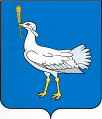 АДМИНИСТРАЦИЯ  СЕЛЬСКОГО ПОСЕЛЕНИЯМОКША  МУНИЦИПАЛЬНОГО РАЙОНАБОЛЬШЕГЛУШИЦКИЙСАМАРСКОЙ ОБЛАСТИ ПОСТАНОВЛЕНИЕ                                                                       от 25 июля 2023 г. № 61с. МокшаОб  утверждении отчета об исполнении бюджета сельского поселения  Мокшамуниципального района Большеглушицкий Самарской области за1 полугодие 2023 года	Руководствуясь нормами ст.264.6 Бюджетного Кодекса Российской Федерации от 31 июля . № 145-ФЗ, статьей 74 Устава сельского поселения Мокша   муниципального района Большеглушицкий Самарской области, Решением Собрания представителей сельского поселения Мокша      муниципального района Большеглушицкий Самарской области от 20 июня  2016 года  № 56 « Об утверждении Положения о бюджетном процессе в сельском поселении Мокша   муниципального района Большеглушицкий Самарской области»ПОСТАНОВЛЯЕТ:	1. Утвердить отчет об исполнении бюджета сельского поселения Мокша   муниципального района Большеглушицкий Самарской области за 1 полугодие  2023 года.  2.    Направить  настоящее  Постановление в Муниципальное учреждение Контрольно-счетную палату муниципального района Большеглушицкий Самарской области.            3.    Опубликовать  настоящее  Постановление в газете «Вести сельского поселения Мокша».  И.о.главысельского поселения				         Мокша муниципальногорайона БольшеглушицкийСамарской области                                                                         Н.Н.ПановаИнформация об исполнении бюджета сельского поселения Мокша муниципального района Большеглушицкий Самарской области за 1 полугодие  2023 года.Исполнение доходной  части  бюджета  за 1 полугодие  2023  года  составило 3741,5  тыс. рублей, или  44,6 %  от годовых  бюджетных  назначений.Расходная  часть  бюджета  за  1 полугодие   2023  года  исполнена  в  объёме 3343,3  тыс. рублей, или  38,5%   от   годовых   бюджетных   назначений.Численность  муниципальных  служащих  органов  местного  самоуправления  поселения   составила 1 человек,  затраты на их денежное содержание – 229,5  тыс. рублей,  численность  лиц, замещающих  муниципальные  должности  органов  местного  самоуправления  составила 1 человек, затраты на их содержание - 428,6  тыс.рублей,   затраты  по должности, не являющиеся  должностями  муниципальной  службы  составили   – 33,6  тыс.рублей, численность других   работников  поселения   составила 1  человек,  затраты  на  их денежное  содержание – 154,2  тыс. рублей. ___________________________________________________________________________________Издатель– Администрация сельского поселения Мокша муниципального района Большеглушицкий Самарской области. Редактор: Г.П.КирееваАдрес газеты «Вести сельского поселения Мокша»: 446193, Самарская область, Большеглушицкий район, с. Мокша, ул. Кавказская, 1.Электронный  адрес: spmokscha@yandex.ru.Отпечатано в администрации сельского поселения Мокша муниципального района Большеглушицкий Самарской области.Соучредители: Администрация сельского поселения Мокша муниципального района Большеглушицкий Самарской области и Собрание представителей сельского поселения Мокша муниципального района Большеглушицкий Самарской области.Номер подписан в печать в 09.00 час. 25.07.2023 г., тираж 100 экземпляров, «Бесплатно».УИК № 0403УИК № 04031с. Мокша, ул. Юбилейная, д. 20б (доска объявлений)                                                      2с. Мокша, ул. Юбилейная, д. 2 (здание клуба)                                                    3п. Коммунар, ул. Верхняя, д. 17 (здание школы)УИК № 0404УИК № 04044п. Ледяйка, ул. Центральная, д. 10 (здание школы)Отчет об исполнении бюджета сельского поселения Мокша муниципального района Большеглушицкий Самарской области за 1 полугодие 
2023 годаОтчет об исполнении бюджета сельского поселения Мокша муниципального района Большеглушицкий Самарской области за 1 полугодие 
2023 годаОтчет об исполнении бюджета сельского поселения Мокша муниципального района Большеглушицкий Самарской области за 1 полугодие 
2023 годаОтчет об исполнении бюджета сельского поселения Мокша муниципального района Большеглушицкий Самарской области за 1 полугодие 
2023 годаОтчет об исполнении бюджета сельского поселения Мокша муниципального района Большеглушицкий Самарской области за 1 полугодие 
2023 годаОтчет об исполнении бюджета сельского поселения Мокша муниципального района Большеглушицкий Самарской области за 1 полугодие 
2023 годаОтчет об исполнении бюджета сельского поселения Мокша муниципального района Большеглушицкий Самарской области за 1 полугодие 
2023 годаОтчет об исполнении бюджета сельского поселения Мокша муниципального района Большеглушицкий Самарской области за 1 полугодие 
2023 годаОтчет об исполнении бюджета сельского поселения Мокша муниципального района Большеглушицкий Самарской области за 1 полугодие 
2023 годаОтчет об исполнении бюджета сельского поселения Мокша муниципального района Большеглушицкий Самарской области за 1 полугодие 
2023 годаОтчет об исполнении бюджета сельского поселения Мокша муниципального района Большеглушицкий Самарской области за 1 полугодие 
2023 годаОтчет об исполнении бюджета сельского поселения Мокша муниципального района Большеглушицкий Самарской области за 1 полугодие 
2023 годаОтчет об исполнении бюджета сельского поселения Мокша муниципального района Большеглушицкий Самарской области за 1 полугодие 
2023 годаОтчет об исполнении бюджета сельского поселения Мокша муниципального района Большеглушицкий Самарской области за 1 полугодие 
2023 годаОтчет об исполнении бюджета сельского поселения Мокша муниципального района Большеглушицкий Самарской области за 1 полугодие 
2023 годаОтчет об исполнении бюджета сельского поселения Мокша муниципального района Большеглушицкий Самарской области за 1 полугодие 
2023 годаОтчет об исполнении бюджета сельского поселения Мокша муниципального района Большеглушицкий Самарской области за 1 полугодие 
2023 годаОтчет об исполнении бюджета сельского поселения Мокша муниципального района Большеглушицкий Самарской области за 1 полугодие 
2023 годаОтчет об исполнении бюджета сельского поселения Мокша муниципального района Большеглушицкий Самарской области за 1 полугодие 
2023 годаОтчет об исполнении бюджета сельского поселения Мокша муниципального района Большеглушицкий Самарской области за 1 полугодие 
2023 года1. Доходы  по кодам видов, подвидов,классификации операций сектора государственного управления, относящихся к доходам бюджета сельского поселения Мокша муниципального района Большеглушицкий Самарской области на 2023 год1. Доходы  по кодам видов, подвидов,классификации операций сектора государственного управления, относящихся к доходам бюджета сельского поселения Мокша муниципального района Большеглушицкий Самарской области на 2023 год1. Доходы  по кодам видов, подвидов,классификации операций сектора государственного управления, относящихся к доходам бюджета сельского поселения Мокша муниципального района Большеглушицкий Самарской области на 2023 год1. Доходы  по кодам видов, подвидов,классификации операций сектора государственного управления, относящихся к доходам бюджета сельского поселения Мокша муниципального района Большеглушицкий Самарской области на 2023 годГодовые назначенияКодНаименование платежейГодовые назначенияФакт18210300000000000000НАЛОГИ НА ТОВАРЫ (РАБОТЫ, УСЛУГИ), РЕАЛИЗУЕМЫЕ НА ТЕРРИТОРИИ РОССИЙСКОЙ ФЕДЕРАЦИИ609,50332,1018210302000000000000Акцизы по подакцизным товарам (продукции), производимым на территории Российской Федерации609,50332,1018210302231010000110Доходы от уплаты акцизов на дизельное топливо, подлежащие распределению между бюджетами субъектов Российской Федерации и местными бюджетами с учетом установленных дифференцированных нормативов отчислений в местные бюджеты (по нормативам, установленным Федеральным законом о федеральном бюджете в целях формирования дорожных фондов субъектов Российской Федерации)313,30171,2018210302241010000110Доходы от уплаты акцизов на моторные масла для дизельных и (или) карбюраторных (инжекторных) двигателей, подлежащие распределению между бюджетами субъектов Российской Федерации и местными бюджетами с учетом установленных дифференцированных нормативов отчислений в местные бюджеты (по нормативам, установленным Федеральным законом о федеральном бюджете в целях формирования дорожных фондов субъектов Российской Федерации)1,300,9018210302251010000110Доходы от уплаты акцизов на автомобильный бензин, подлежащие распределению между бюджетами субъектов Российской Федерации и местными бюджетами с учетом установленных дифференцированных нормативов отчислений в местные бюджеты (по нормативам, установленным Федеральным законом о федеральном бюджете в целях формирования дорожных фондов субъектов Российской Федерации)335,00181,4010010302261010000110Доходы от уплаты акцизов на прямогонный бензин, подлежащие распределению между бюджетами субъектов Российской Федерации и местными бюджетами с учетом установленных дифференцированных нормативов отчислений в местные бюджеты (по нормативам, установленным Федеральным законом о федеральном бюджете в целях формирования дорожных фондов субъектов Российской Федерации)-40,10-21,4018210102000000000000Налог на доходы физических лиц3 012,00466,1018210102010010000110Налог на доходы физических лиц с доходов, источником которых является налоговый агент, за исключением доходов, в отношении которых исчисление и уплата налога осуществляются в соответствии со статьями 227, 227.1 и 228 Налогового кодекса Российской Федерации2 965,40455,6018210102020010000000Налог на доходы физических лиц с доходов, полученных от осуществления деятельности физическими лицами, зарегистрированными в качестве индивидуальных предпринимателей, нотариусов, занимающихся частной практикой, адвокатов, учредивших адвокатские кабинеты и других лиц, занимающихся частной практикой в соответствии со статьей 227 Налогового кодекса Российской Федерации26,10-1,1018210102030010000110Налог на доходы физических лиц с доходов, полученных физическими лицами в соответствии со статьей 228 Налогового кодекса Российской Федерации5,50-3,4018210102080010000000Налог на доходы физических лиц в части суммы налога, превышающей 650 000 рублей, относящейся к части налоговой базы, превышающей 5 000 000 рублей (за исключением налога на доходы физических лиц с сумм прибыли контролируемой иностранной компании, в том числе фиксированной прибыли контролируемой иностранной компании) (сумма платежа (перерасчеты, недоимка и задолженность по соответствующему платежу, в том числе по отмененному)15,0015,0018210500000000000000НАЛОГИ НА СОВОКУПНЫЙ ДОХОД2 709,002 708,9018210503010010000110Единый сельскохозяйственный налог2 709,002 708,9018210600000000000000НАЛОГИ НА ИМУЩЕСТВО1 942,00176,9018210601030100000110Налог на имущество физических лиц, взимаемый по ставкам, применяемым к объектам налогообложения, расположенным в границах поселений108,00-4,5018210606000000000000Земельный налог1 834,00181,4018210606033100000110Земельный налог с организаций, обладающих земельным участком, расположенным в границах сельских поселений990,10157,2018210606043100000110Земельный налог с физических лиц, обладающих земельным участком, расположенным в границах сельских поселений843,9024,2023010000000000000000НАЛОГОВЫЕ И НЕНАЛОГОВЫЕ ДОХОДЫ8 272,503 684,0023020000000000000000БЕЗВОЗМЕЗДНЫЕ ПОСТУПЛЕНИЯ115,1057,5023020200000000000000Безвозмездные поступления от других бюджетов бюджетной системы Российской Федерации115,1057,5023020235118100000150Субвенции бюджетам поселений на осуществление первичного воинского учета на территориях, где отсутствуют военные комиссариаты115,1057,50Итого:8 387,60  3 741,50  2. Ведомственная структура расходов местного бюджета сельского поселения  Мокша    муниципального района Большеглушицкий Самарской области на 2023 год2. Ведомственная структура расходов местного бюджета сельского поселения  Мокша    муниципального района Большеглушицкий Самарской области на 2023 год2. Ведомственная структура расходов местного бюджета сельского поселения  Мокша    муниципального района Большеглушицкий Самарской области на 2023 год2. Ведомственная структура расходов местного бюджета сельского поселения  Мокша    муниципального района Большеглушицкий Самарской области на 2023 год2. Ведомственная структура расходов местного бюджета сельского поселения  Мокша    муниципального района Большеглушицкий Самарской области на 2023 год2. Ведомственная структура расходов местного бюджета сельского поселения  Мокша    муниципального района Большеглушицкий Самарской области на 2023 год2. Ведомственная структура расходов местного бюджета сельского поселения  Мокша    муниципального района Большеглушицкий Самарской области на 2023 год2. Ведомственная структура расходов местного бюджета сельского поселения  Мокша    муниципального района Большеглушицкий Самарской области на 2023 год2. Ведомственная структура расходов местного бюджета сельского поселения  Мокша    муниципального района Большеглушицкий Самарской области на 2023 год2. Ведомственная структура расходов местного бюджета сельского поселения  Мокша    муниципального района Большеглушицкий Самарской области на 2023 год2. Ведомственная структура расходов местного бюджета сельского поселения  Мокша    муниципального района Большеглушицкий Самарской области на 2023 год2. Ведомственная структура расходов местного бюджета сельского поселения  Мокша    муниципального района Большеглушицкий Самарской области на 2023 год2. Ведомственная структура расходов местного бюджета сельского поселения  Мокша    муниципального района Большеглушицкий Самарской области на 2023 годКод главного распорядителя бюджетных средствКод главного распорядителя бюджетных средствНаименование главного распорядителя средств местного бюджета, раздела, подраздела,целевой статьи, погруппы видов расходовНаименование главного распорядителя средств местного бюджета, раздела, подраздела,целевой статьи, погруппы видов расходовНаименование главного распорядителя средств местного бюджета, раздела, подраздела,целевой статьи, погруппы видов расходовНаименование главного распорядителя средств местного бюджета, раздела, подраздела,целевой статьи, погруппы видов расходовНаименование главного распорядителя средств местного бюджета, раздела, подраздела,целевой статьи, погруппы видов расходовНаименование главного распорядителя средств местного бюджета, раздела, подраздела,целевой статьи, погруппы видов расходовНаименование главного распорядителя средств местного бюджета, раздела, подраздела,целевой статьи, погруппы видов расходовРзРзПРЦСРЦСРВРСумма тыс.рублейСумма тыс.рублейСумма тыс.рублейСумма тыс.рублейСумма тыс.рублейСумма тыс.рублейСумма тыс.рублейСумма тыс.рублейСумма тыс.рублейСумма тыс.рублейСумма тыс.рублейСумма тыс.рублейКод главного распорядителя бюджетных средствКод главного распорядителя бюджетных средствНаименование главного распорядителя средств местного бюджета, раздела, подраздела,целевой статьи, погруппы видов расходовНаименование главного распорядителя средств местного бюджета, раздела, подраздела,целевой статьи, погруппы видов расходовНаименование главного распорядителя средств местного бюджета, раздела, подраздела,целевой статьи, погруппы видов расходовНаименование главного распорядителя средств местного бюджета, раздела, подраздела,целевой статьи, погруппы видов расходовНаименование главного распорядителя средств местного бюджета, раздела, подраздела,целевой статьи, погруппы видов расходовНаименование главного распорядителя средств местного бюджета, раздела, подраздела,целевой статьи, погруппы видов расходовНаименование главного распорядителя средств местного бюджета, раздела, подраздела,целевой статьи, погруппы видов расходовРзРзПРЦСРЦСРВРУтвержденоУтвержденоУтвержденов том числе за счет безвозмездных поступленийв том числе за счет безвозмездных поступленийв том числе за счет безвозмездных поступленийИсполненоИсполненоИсполненов том числе за счет безвозмездных поступленийв том числе за счет безвозмездных поступленийв том числе за счет безвозмездных поступлений230230Муниципальное учреждение Администрация сельского поселения Мокша муниципального района Большеглушицкий Самарской области Муниципальное учреждение Администрация сельского поселения Мокша муниципального района Большеглушицкий Самарской области Муниципальное учреждение Администрация сельского поселения Мокша муниципального района Большеглушицкий Самарской области Муниципальное учреждение Администрация сельского поселения Мокша муниципального района Большеглушицкий Самарской области Муниципальное учреждение Администрация сельского поселения Мокша муниципального района Большеглушицкий Самарской области Муниципальное учреждение Администрация сельского поселения Мокша муниципального района Большеглушицкий Самарской области Муниципальное учреждение Администрация сельского поселения Мокша муниципального района Большеглушицкий Самарской области 8 678,78 678,78 678,7115,0115,0115,03 343,33 343,33 343,343,043,043,0230230Общегосударственные вопросыОбщегосударственные вопросыОбщегосударственные вопросыОбщегосударственные вопросыОбщегосударственные вопросыОбщегосударственные вопросыОбщегосударственные вопросы01010 03 153,33 153,33 153,30,00,00,01 216,51 216,51 216,50,00,00,0230230Функционирование высшего должностного лица субъекта Российской Федерации и муниципального образованияФункционирование высшего должностного лица субъекта Российской Федерации и муниципального образованияФункционирование высшего должностного лица субъекта Российской Федерации и муниципального образованияФункционирование высшего должностного лица субъекта Российской Федерации и муниципального образованияФункционирование высшего должностного лица субъекта Российской Федерации и муниципального образованияФункционирование высшего должностного лица субъекта Российской Федерации и муниципального образованияФункционирование высшего должностного лица субъекта Российской Федерации и муниципального образования0101021 130,01 130,01 130,00,00,00,0551,0551,0551,00,00,00,0230230Непрограммные направления расходов местного бюджета Непрограммные направления расходов местного бюджета Непрограммные направления расходов местного бюджета Непрограммные направления расходов местного бюджета Непрограммные направления расходов местного бюджета Непрограммные направления расходов местного бюджета Непрограммные направления расходов местного бюджета 01010290 0 00 0000090 0 00 000001 130,01 130,01 130,00,00,00,0551,0551,0551,00,00,00,0230230Непрограммные направления расходов местного бюджета в области общегосударственных вопросов, национальной обороны, национальной безопасности и правоохранительной деятельности, а также в сфере средств массовой информацииНепрограммные направления расходов местного бюджета в области общегосударственных вопросов, национальной обороны, национальной безопасности и правоохранительной деятельности, а также в сфере средств массовой информацииНепрограммные направления расходов местного бюджета в области общегосударственных вопросов, национальной обороны, национальной безопасности и правоохранительной деятельности, а также в сфере средств массовой информацииНепрограммные направления расходов местного бюджета в области общегосударственных вопросов, национальной обороны, национальной безопасности и правоохранительной деятельности, а также в сфере средств массовой информацииНепрограммные направления расходов местного бюджета в области общегосударственных вопросов, национальной обороны, национальной безопасности и правоохранительной деятельности, а также в сфере средств массовой информацииНепрограммные направления расходов местного бюджета в области общегосударственных вопросов, национальной обороны, национальной безопасности и правоохранительной деятельности, а также в сфере средств массовой информацииНепрограммные направления расходов местного бюджета в области общегосударственных вопросов, национальной обороны, национальной безопасности и правоохранительной деятельности, а также в сфере средств массовой информации01010290 1 00 0000090 1 00 000001 130,01 130,01 130,00,00,00,0551,0551,0551,00,00,00,0230230Расходы на выплаты персоналу государственных ( муниципальных) органовРасходы на выплаты персоналу государственных ( муниципальных) органовРасходы на выплаты персоналу государственных ( муниципальных) органовРасходы на выплаты персоналу государственных ( муниципальных) органовРасходы на выплаты персоналу государственных ( муниципальных) органовРасходы на выплаты персоналу государственных ( муниципальных) органовРасходы на выплаты персоналу государственных ( муниципальных) органов01010290 1 00 0000090 1 00 000001201 130,01 130,01 130,00,00,00,0551,0551,0551,00,00,00,0230230Функционирование Правительства Российской Федерации, высших исполнительных органов государственной власти субъектов Российской Федерации, местных администрацийФункционирование Правительства Российской Федерации, высших исполнительных органов государственной власти субъектов Российской Федерации, местных администрацийФункционирование Правительства Российской Федерации, высших исполнительных органов государственной власти субъектов Российской Федерации, местных администрацийФункционирование Правительства Российской Федерации, высших исполнительных органов государственной власти субъектов Российской Федерации, местных администрацийФункционирование Правительства Российской Федерации, высших исполнительных органов государственной власти субъектов Российской Федерации, местных администрацийФункционирование Правительства Российской Федерации, высших исполнительных органов государственной власти субъектов Российской Федерации, местных администрацийФункционирование Правительства Российской Федерации, высших исполнительных органов государственной власти субъектов Российской Федерации, местных администраций010104678,3678,3678,30,00,00,0286,8286,8286,80,00,00,0230230Непрограммные направления расходов местного бюджета Непрограммные направления расходов местного бюджета Непрограммные направления расходов местного бюджета Непрограммные направления расходов местного бюджета Непрограммные направления расходов местного бюджета Непрограммные направления расходов местного бюджета Непрограммные направления расходов местного бюджета 01010490 0 00 0000090 0 00 00000678,3678,3678,30,00,00,0286,8286,8286,80,00,00,0230230Непрограммные направления расходов местного бюджета в области общегосударственных вопросов, национальной обороны, национальной безопасности и правоохранительной деятельности, а также в сфере средств массовой информацииНепрограммные направления расходов местного бюджета в области общегосударственных вопросов, национальной обороны, национальной безопасности и правоохранительной деятельности, а также в сфере средств массовой информацииНепрограммные направления расходов местного бюджета в области общегосударственных вопросов, национальной обороны, национальной безопасности и правоохранительной деятельности, а также в сфере средств массовой информацииНепрограммные направления расходов местного бюджета в области общегосударственных вопросов, национальной обороны, национальной безопасности и правоохранительной деятельности, а также в сфере средств массовой информацииНепрограммные направления расходов местного бюджета в области общегосударственных вопросов, национальной обороны, национальной безопасности и правоохранительной деятельности, а также в сфере средств массовой информацииНепрограммные направления расходов местного бюджета в области общегосударственных вопросов, национальной обороны, национальной безопасности и правоохранительной деятельности, а также в сфере средств массовой информацииНепрограммные направления расходов местного бюджета в области общегосударственных вопросов, национальной обороны, национальной безопасности и правоохранительной деятельности, а также в сфере средств массовой информации01010490 1 00 0000090 1 00 00000678,3678,3678,30,00,00,0286,8286,8286,80,00,00,0230230Расходы на выплаты персоналу государственных ( муниципальных) органовРасходы на выплаты персоналу государственных ( муниципальных) органовРасходы на выплаты персоналу государственных ( муниципальных) органовРасходы на выплаты персоналу государственных ( муниципальных) органовРасходы на выплаты персоналу государственных ( муниципальных) органовРасходы на выплаты персоналу государственных ( муниципальных) органовРасходы на выплаты персоналу государственных ( муниципальных) органов01010490 1 00 0000090 1 00 00000120677,0677,0677,00,00,00,0286,8286,8286,80,00,00,0230230Иные межбюджетные трансфертыИные межбюджетные трансфертыИные межбюджетные трансфертыИные межбюджетные трансфертыИные межбюджетные трансфертыИные межбюджетные трансфертыИные межбюджетные трансферты01010490 1 00 0000090 1 00 000005401,31,31,30,00,00,00,00,00,00,00,00,0230230Обеспечение деятельности финансовых, налоговых и таможенных органов и органов финансового (финансово-бюджетного) надзораОбеспечение деятельности финансовых, налоговых и таможенных органов и органов финансового (финансово-бюджетного) надзораОбеспечение деятельности финансовых, налоговых и таможенных органов и органов финансового (финансово-бюджетного) надзораОбеспечение деятельности финансовых, налоговых и таможенных органов и органов финансового (финансово-бюджетного) надзораОбеспечение деятельности финансовых, налоговых и таможенных органов и органов финансового (финансово-бюджетного) надзораОбеспечение деятельности финансовых, налоговых и таможенных органов и органов финансового (финансово-бюджетного) надзораОбеспечение деятельности финансовых, налоговых и таможенных органов и органов финансового (финансово-бюджетного) надзора0101060,10,10,10,00,00,00,10,10,10,00,00,0230230Непрограммные направления расходов местного бюджета Непрограммные направления расходов местного бюджета Непрограммные направления расходов местного бюджета Непрограммные направления расходов местного бюджета Непрограммные направления расходов местного бюджета Непрограммные направления расходов местного бюджета Непрограммные направления расходов местного бюджета 01010690 0 00 0000090 0 00 000000,10,10,10,00,00,00,10,10,10,00,00,0230230Непрограммные направления расходов местного бюджета в области общегосударственных вопросов, национальной обороны, национальной безопасности и правоохранительной деятельности, а также в сфере средств массовой информацииНепрограммные направления расходов местного бюджета в области общегосударственных вопросов, национальной обороны, национальной безопасности и правоохранительной деятельности, а также в сфере средств массовой информацииНепрограммные направления расходов местного бюджета в области общегосударственных вопросов, национальной обороны, национальной безопасности и правоохранительной деятельности, а также в сфере средств массовой информацииНепрограммные направления расходов местного бюджета в области общегосударственных вопросов, национальной обороны, национальной безопасности и правоохранительной деятельности, а также в сфере средств массовой информацииНепрограммные направления расходов местного бюджета в области общегосударственных вопросов, национальной обороны, национальной безопасности и правоохранительной деятельности, а также в сфере средств массовой информацииНепрограммные направления расходов местного бюджета в области общегосударственных вопросов, национальной обороны, национальной безопасности и правоохранительной деятельности, а также в сфере средств массовой информацииНепрограммные направления расходов местного бюджета в области общегосударственных вопросов, национальной обороны, национальной безопасности и правоохранительной деятельности, а также в сфере средств массовой информации01010690 1 00 0000090 1 00 000000,10,10,10,00,00,00,10,10,10,00,00,0230230Иные межбюджетные трансфертыИные межбюджетные трансфертыИные межбюджетные трансфертыИные межбюджетные трансфертыИные межбюджетные трансфертыИные межбюджетные трансфертыИные межбюджетные трансферты01010690 1 00 0000090 1 00 000005400,10,10,10,00,00,00,10,10,10,00,00,0230230Обеспечение проведения выборов и референдумовОбеспечение проведения выборов и референдумовОбеспечение проведения выборов и референдумовОбеспечение проведения выборов и референдумовОбеспечение проведения выборов и референдумовОбеспечение проведения выборов и референдумовОбеспечение проведения выборов и референдумов0 10 10 715,015,015,00,00,00,00,00,00,00,00,00,0230230Непрограммные направления расходов местного бюджета Непрограммные направления расходов местного бюджета Непрограммные направления расходов местного бюджета Непрограммные направления расходов местного бюджета Непрограммные направления расходов местного бюджета Непрограммные направления расходов местного бюджета Непрограммные направления расходов местного бюджета 0 10 10 790 0 000090 0 000015,015,015,00,00,00,00,00,00,00,00,00,0230230Непрограммные направления расходов местного бюджета в области общегосударственных вопросов, национальной обороны, национальной безопасности и правоохранительной деятельности, а также в сфере средств массовой информацииНепрограммные направления расходов местного бюджета в области общегосударственных вопросов, национальной обороны, национальной безопасности и правоохранительной деятельности, а также в сфере средств массовой информацииНепрограммные направления расходов местного бюджета в области общегосударственных вопросов, национальной обороны, национальной безопасности и правоохранительной деятельности, а также в сфере средств массовой информацииНепрограммные направления расходов местного бюджета в области общегосударственных вопросов, национальной обороны, национальной безопасности и правоохранительной деятельности, а также в сфере средств массовой информацииНепрограммные направления расходов местного бюджета в области общегосударственных вопросов, национальной обороны, национальной безопасности и правоохранительной деятельности, а также в сфере средств массовой информацииНепрограммные направления расходов местного бюджета в области общегосударственных вопросов, национальной обороны, национальной безопасности и правоохранительной деятельности, а также в сфере средств массовой информацииНепрограммные направления расходов местного бюджета в области общегосударственных вопросов, национальной обороны, национальной безопасности и правоохранительной деятельности, а также в сфере средств массовой информации0 10 10 790 1 000090 1 000015,015,015,00,00,00,00,00,00,00,00,00,0230230Специальные расходыСпециальные расходыСпециальные расходыСпециальные расходыСпециальные расходыСпециальные расходыСпециальные расходы0 10 10 790 1 000090 1 000088015,015,015,00,00,00,00,00,00,00,00,00,0230230Резервные фондыРезервные фондыРезервные фондыРезервные фондыРезервные фондыРезервные фондыРезервные фонды0 10 11 11,01,01,00,00,00,00,00,00,00,00,00,0230230Непрограммные направления расходов местного бюджета Непрограммные направления расходов местного бюджета Непрограммные направления расходов местного бюджета Непрограммные направления расходов местного бюджета Непрограммные направления расходов местного бюджета Непрограммные направления расходов местного бюджета Непрограммные направления расходов местного бюджета 0 10 11 190 0 000090 0 00001,01,01,00,00,00,00,00,00,00,00,00,0230230Непрограммные направления расходов местного бюджета в области общегосударственных вопросов, национальной обороны, национальной безопасности и правоохранительной деятельности, а также в сфере средств массовой информацииНепрограммные направления расходов местного бюджета в области общегосударственных вопросов, национальной обороны, национальной безопасности и правоохранительной деятельности, а также в сфере средств массовой информацииНепрограммные направления расходов местного бюджета в области общегосударственных вопросов, национальной обороны, национальной безопасности и правоохранительной деятельности, а также в сфере средств массовой информацииНепрограммные направления расходов местного бюджета в области общегосударственных вопросов, национальной обороны, национальной безопасности и правоохранительной деятельности, а также в сфере средств массовой информацииНепрограммные направления расходов местного бюджета в области общегосударственных вопросов, национальной обороны, национальной безопасности и правоохранительной деятельности, а также в сфере средств массовой информацииНепрограммные направления расходов местного бюджета в области общегосударственных вопросов, национальной обороны, национальной безопасности и правоохранительной деятельности, а также в сфере средств массовой информацииНепрограммные направления расходов местного бюджета в области общегосударственных вопросов, национальной обороны, национальной безопасности и правоохранительной деятельности, а также в сфере средств массовой информации0 10 11 190 1 000090 1 00001,01,01,00,00,00,00,00,00,00,00,00,0230230Резервные средстваРезервные средстваРезервные средстваРезервные средстваРезервные средстваРезервные средстваРезервные средства0 10 11 190 1 000090 1 00008701,01,01,00,00,00,00,00,00,00,00,00,0230230Другие общегосударственные вопросыДругие общегосударственные вопросыДругие общегосударственные вопросыДругие общегосударственные вопросыДругие общегосударственные вопросыДругие общегосударственные вопросыДругие общегосударственные вопросы0 10 11 31 328,91 328,91 328,90,00,00,0378,6378,6378,60,00,00,0230230Муниципальная программа "Повышение эффективности использования муниципального имущества сельского поселения Мокша муниципального района Большеглушицкий Самарской области" на 2018-2025 годыМуниципальная программа "Повышение эффективности использования муниципального имущества сельского поселения Мокша муниципального района Большеглушицкий Самарской области" на 2018-2025 годыМуниципальная программа "Повышение эффективности использования муниципального имущества сельского поселения Мокша муниципального района Большеглушицкий Самарской области" на 2018-2025 годыМуниципальная программа "Повышение эффективности использования муниципального имущества сельского поселения Мокша муниципального района Большеглушицкий Самарской области" на 2018-2025 годыМуниципальная программа "Повышение эффективности использования муниципального имущества сельского поселения Мокша муниципального района Большеглушицкий Самарской области" на 2018-2025 годыМуниципальная программа "Повышение эффективности использования муниципального имущества сельского поселения Мокша муниципального района Большеглушицкий Самарской области" на 2018-2025 годыМуниципальная программа "Повышение эффективности использования муниципального имущества сельского поселения Мокша муниципального района Большеглушицкий Самарской области" на 2018-2025 годы0 10 11 357 0 00 0000057 0 00 00000669,9669,9669,90,00,00,0156,3156,3156,30,00,00,0230230Иные закупки товаров, работ и услуг для обеспечения государственных (муниципальных нужд)Иные закупки товаров, работ и услуг для обеспечения государственных (муниципальных нужд)Иные закупки товаров, работ и услуг для обеспечения государственных (муниципальных нужд)Иные закупки товаров, работ и услуг для обеспечения государственных (муниципальных нужд)Иные закупки товаров, работ и услуг для обеспечения государственных (муниципальных нужд)Иные закупки товаров, работ и услуг для обеспечения государственных (муниципальных нужд)Иные закупки товаров, работ и услуг для обеспечения государственных (муниципальных нужд)01011 357 0 00 0000057 0 00 00000240625,0625,0625,00,00,00,0143,8143,8143,80,00,00,0230230Уплата налогов, сборов и иных платежейУплата налогов, сборов и иных платежейУплата налогов, сборов и иных платежейУплата налогов, сборов и иных платежейУплата налогов, сборов и иных платежейУплата налогов, сборов и иных платежейУплата налогов, сборов и иных платежей0 10 11 357 0 00 0000057 0 00 0000085044,944,944,90,00,00,012,512,512,50,00,00,0230230Непрограммные направления расходов местного бюджета Непрограммные направления расходов местного бюджета Непрограммные направления расходов местного бюджета Непрограммные направления расходов местного бюджета Непрограммные направления расходов местного бюджета Непрограммные направления расходов местного бюджета Непрограммные направления расходов местного бюджета 01011 390 0 00 0000090 0 00 00000659,0659,0659,00,00,00,0222,3222,3222,30,00,00,0230230Непрограммные направления расходов местного бюджета в области общегосударственных вопросов, национальной обороны, национальной безопасности и правоохранительной деятельности, а также в сфере средств массовой информацииНепрограммные направления расходов местного бюджета в области общегосударственных вопросов, национальной обороны, национальной безопасности и правоохранительной деятельности, а также в сфере средств массовой информацииНепрограммные направления расходов местного бюджета в области общегосударственных вопросов, национальной обороны, национальной безопасности и правоохранительной деятельности, а также в сфере средств массовой информацииНепрограммные направления расходов местного бюджета в области общегосударственных вопросов, национальной обороны, национальной безопасности и правоохранительной деятельности, а также в сфере средств массовой информацииНепрограммные направления расходов местного бюджета в области общегосударственных вопросов, национальной обороны, национальной безопасности и правоохранительной деятельности, а также в сфере средств массовой информацииНепрограммные направления расходов местного бюджета в области общегосударственных вопросов, национальной обороны, национальной безопасности и правоохранительной деятельности, а также в сфере средств массовой информацииНепрограммные направления расходов местного бюджета в области общегосударственных вопросов, национальной обороны, национальной безопасности и правоохранительной деятельности, а также в сфере средств массовой информации01011 390 1 00 0000090 1 00 00000659,0659,0659,00,00,00,0222,3222,3222,30,00,00,0230230Расходы на выплаты персоналу казенных учрежденийРасходы на выплаты персоналу казенных учрежденийРасходы на выплаты персоналу казенных учрежденийРасходы на выплаты персоналу казенных учрежденийРасходы на выплаты персоналу казенных учрежденийРасходы на выплаты персоналу казенных учрежденийРасходы на выплаты персоналу казенных учреждений01011 390 1 00 0000090 1 00 00000110539,0539,0539,00,00,00,0197,1197,1197,10,00,00,0230230Иные закупки товаров, работ и услуг для обеспечения государственных (муниципальных нужд)Иные закупки товаров, работ и услуг для обеспечения государственных (муниципальных нужд)Иные закупки товаров, работ и услуг для обеспечения государственных (муниципальных нужд)Иные закупки товаров, работ и услуг для обеспечения государственных (муниципальных нужд)Иные закупки товаров, работ и услуг для обеспечения государственных (муниципальных нужд)Иные закупки товаров, работ и услуг для обеспечения государственных (муниципальных нужд)Иные закупки товаров, работ и услуг для обеспечения государственных (муниципальных нужд)01011 390 1 00 0000090 1 00 00000240120,0120,0120,00,00,00,025,225,225,20,00,00,0230230Национальная оборонаНациональная оборонаНациональная оборонаНациональная оборонаНациональная оборонаНациональная оборонаНациональная оборона0 20 20 0115,0115,0115,0115,0115,0115,043,043,043,043,043,043,0230230Мобилизационная и вневойсковая подготовкаМобилизационная и вневойсковая подготовкаМобилизационная и вневойсковая подготовкаМобилизационная и вневойсковая подготовкаМобилизационная и вневойсковая подготовкаМобилизационная и вневойсковая подготовкаМобилизационная и вневойсковая подготовка0 20 20 3115,0115,0115,0115,0115,0115,043,043,043,043,043,043,0230230Непрограммные направления расходов местного бюджета Непрограммные направления расходов местного бюджета Непрограммные направления расходов местного бюджета Непрограммные направления расходов местного бюджета Непрограммные направления расходов местного бюджета Непрограммные направления расходов местного бюджета Непрограммные направления расходов местного бюджета 0 20 20 390 0 00 0000090 0 00 00000115,0115,0115,0115,0115,0115,043,043,043,043,043,043,0230230Непрограммные направления расходов местного бюджета в области общегосударственных вопросов, национальной обороны, национальной безопасности и правоохранительной деятельности, а также в сфере средств массовой информацииНепрограммные направления расходов местного бюджета в области общегосударственных вопросов, национальной обороны, национальной безопасности и правоохранительной деятельности, а также в сфере средств массовой информацииНепрограммные направления расходов местного бюджета в области общегосударственных вопросов, национальной обороны, национальной безопасности и правоохранительной деятельности, а также в сфере средств массовой информацииНепрограммные направления расходов местного бюджета в области общегосударственных вопросов, национальной обороны, национальной безопасности и правоохранительной деятельности, а также в сфере средств массовой информацииНепрограммные направления расходов местного бюджета в области общегосударственных вопросов, национальной обороны, национальной безопасности и правоохранительной деятельности, а также в сфере средств массовой информацииНепрограммные направления расходов местного бюджета в области общегосударственных вопросов, национальной обороны, национальной безопасности и правоохранительной деятельности, а также в сфере средств массовой информацииНепрограммные направления расходов местного бюджета в области общегосударственных вопросов, национальной обороны, национальной безопасности и правоохранительной деятельности, а также в сфере средств массовой информации0 20 20 390 1 00 0000090 1 00 00000115,0115,0115,0115,0115,0115,043,043,043,043,043,043,0230230Расходы на выплаты персоналу государственных ( муниципальных) органовРасходы на выплаты персоналу государственных ( муниципальных) органовРасходы на выплаты персоналу государственных ( муниципальных) органовРасходы на выплаты персоналу государственных ( муниципальных) органовРасходы на выплаты персоналу государственных ( муниципальных) органовРасходы на выплаты персоналу государственных ( муниципальных) органовРасходы на выплаты персоналу государственных ( муниципальных) органов0 20 20 390 1 00 0000090 1 00 00000120115,0115,0115,0115,0115,0115,043,043,043,043,043,043,0230230Национальная безопасность и правоохранительная деятельностьНациональная безопасность и правоохранительная деятельностьНациональная безопасность и правоохранительная деятельностьНациональная безопасность и правоохранительная деятельностьНациональная безопасность и правоохранительная деятельностьНациональная безопасность и правоохранительная деятельностьНациональная безопасность и правоохранительная деятельность0 30 30 010,010,010,00,00,00,00,00,00,00,00,00,0230230Защита населения и территории от чрезвычайных ситуаций природного и техногенного характера, пожарная безопасностьЗащита населения и территории от чрезвычайных ситуаций природного и техногенного характера, пожарная безопасностьЗащита населения и территории от чрезвычайных ситуаций природного и техногенного характера, пожарная безопасностьЗащита населения и территории от чрезвычайных ситуаций природного и техногенного характера, пожарная безопасностьЗащита населения и территории от чрезвычайных ситуаций природного и техногенного характера, пожарная безопасностьЗащита населения и территории от чрезвычайных ситуаций природного и техногенного характера, пожарная безопасностьЗащита населения и территории от чрезвычайных ситуаций природного и техногенного характера, пожарная безопасность0 30 31 010,010,010,00,00,00,00,00,00,00,00,00,0230230Муниципальная программа "Пожарная безопасность на территории сельского поселения Мокша муниципального района Большеглушицкий Самарской области" на 2018-2025 годыМуниципальная программа "Пожарная безопасность на территории сельского поселения Мокша муниципального района Большеглушицкий Самарской области" на 2018-2025 годыМуниципальная программа "Пожарная безопасность на территории сельского поселения Мокша муниципального района Большеглушицкий Самарской области" на 2018-2025 годыМуниципальная программа "Пожарная безопасность на территории сельского поселения Мокша муниципального района Большеглушицкий Самарской области" на 2018-2025 годыМуниципальная программа "Пожарная безопасность на территории сельского поселения Мокша муниципального района Большеглушицкий Самарской области" на 2018-2025 годыМуниципальная программа "Пожарная безопасность на территории сельского поселения Мокша муниципального района Большеглушицкий Самарской области" на 2018-2025 годыМуниципальная программа "Пожарная безопасность на территории сельского поселения Мокша муниципального района Большеглушицкий Самарской области" на 2018-2025 годы0 30 31 059 0 00 0000059 0 00 0000010,010,010,00,00,00,00,00,00,00,00,00,0230230Иные закупки товаров, работ и услуг для обеспечения государственных (муниципальных нужд)Иные закупки товаров, работ и услуг для обеспечения государственных (муниципальных нужд)Иные закупки товаров, работ и услуг для обеспечения государственных (муниципальных нужд)Иные закупки товаров, работ и услуг для обеспечения государственных (муниципальных нужд)Иные закупки товаров, работ и услуг для обеспечения государственных (муниципальных нужд)Иные закупки товаров, работ и услуг для обеспечения государственных (муниципальных нужд)Иные закупки товаров, работ и услуг для обеспечения государственных (муниципальных нужд)0 30 31 059 0 00 0000059 0 00 0000024010,010,010,00,00,00,00,00,00,00,00,00,0230230Национальная экономикаНациональная экономикаНациональная экономикаНациональная экономикаНациональная экономикаНациональная экономикаНациональная экономика04040 01 109,51 109,51 109,50,00,00,0398,8398,8398,80,00,00,0230230Дорожное хозяйство (дорожные фонды)Дорожное хозяйство (дорожные фонды)Дорожное хозяйство (дорожные фонды)Дорожное хозяйство (дорожные фонды)Дорожное хозяйство (дорожные фонды)Дорожное хозяйство (дорожные фонды)Дорожное хозяйство (дорожные фонды)0 40 40 91 109,51 109,51 109,50,00,00,0398,8398,8398,80,00,00,0230230Муниципальная программа  "Ремонт и содержание автомобильных дорог общего пользования местного значения сельского поселения Мокша муниципального района Большеглушицкий Самарской области" на 2018-2025 годыМуниципальная программа  "Ремонт и содержание автомобильных дорог общего пользования местного значения сельского поселения Мокша муниципального района Большеглушицкий Самарской области" на 2018-2025 годыМуниципальная программа  "Ремонт и содержание автомобильных дорог общего пользования местного значения сельского поселения Мокша муниципального района Большеглушицкий Самарской области" на 2018-2025 годыМуниципальная программа  "Ремонт и содержание автомобильных дорог общего пользования местного значения сельского поселения Мокша муниципального района Большеглушицкий Самарской области" на 2018-2025 годыМуниципальная программа  "Ремонт и содержание автомобильных дорог общего пользования местного значения сельского поселения Мокша муниципального района Большеглушицкий Самарской области" на 2018-2025 годыМуниципальная программа  "Ремонт и содержание автомобильных дорог общего пользования местного значения сельского поселения Мокша муниципального района Большеглушицкий Самарской области" на 2018-2025 годыМуниципальная программа  "Ремонт и содержание автомобильных дорог общего пользования местного значения сельского поселения Мокша муниципального района Большеглушицкий Самарской области" на 2018-2025 годы0 40 40 960 0 00 0000060 0 00 000001 109,51 109,51 109,50,00,00,0398,8398,8398,80,00,00,0230230Иные закупки товаров, работ и услуг для обеспечения государственных (муниципальных нужд) Иные закупки товаров, работ и услуг для обеспечения государственных (муниципальных нужд) Иные закупки товаров, работ и услуг для обеспечения государственных (муниципальных нужд) Иные закупки товаров, работ и услуг для обеспечения государственных (муниципальных нужд) Иные закупки товаров, работ и услуг для обеспечения государственных (муниципальных нужд) Иные закупки товаров, работ и услуг для обеспечения государственных (муниципальных нужд) Иные закупки товаров, работ и услуг для обеспечения государственных (муниципальных нужд) 0 40 40 960 0  00 0000060 0  00 000002401 109,51 109,51 109,50,00,00,0398,8398,8398,80,00,00,0230230Жилищно-коммунальное хозяйствоЖилищно-коммунальное хозяйствоЖилищно-коммунальное хозяйствоЖилищно-коммунальное хозяйствоЖилищно-коммунальное хозяйствоЖилищно-коммунальное хозяйствоЖилищно-коммунальное хозяйство0 50 50 02 001,92 001,92 001,90,00,00,0473,2473,2473,20,00,00,0230230Коммунальное хозяйствоКоммунальное хозяйствоКоммунальное хозяйствоКоммунальное хозяйствоКоммунальное хозяйствоКоммунальное хозяйствоКоммунальное хозяйство0 50 50 2430,0430,0430,00,00,00,064,564,564,50,00,00,0230230Муниципальная программа  "Комплексное развитие жилищно-коммунального хозяйства сельского поселения Мокша муниципального района Большеглушицкий Самарской области на 2018-2025 годы" Муниципальная программа  "Комплексное развитие жилищно-коммунального хозяйства сельского поселения Мокша муниципального района Большеглушицкий Самарской области на 2018-2025 годы" Муниципальная программа  "Комплексное развитие жилищно-коммунального хозяйства сельского поселения Мокша муниципального района Большеглушицкий Самарской области на 2018-2025 годы" Муниципальная программа  "Комплексное развитие жилищно-коммунального хозяйства сельского поселения Мокша муниципального района Большеглушицкий Самарской области на 2018-2025 годы" Муниципальная программа  "Комплексное развитие жилищно-коммунального хозяйства сельского поселения Мокша муниципального района Большеглушицкий Самарской области на 2018-2025 годы" Муниципальная программа  "Комплексное развитие жилищно-коммунального хозяйства сельского поселения Мокша муниципального района Большеглушицкий Самарской области на 2018-2025 годы" Муниципальная программа  "Комплексное развитие жилищно-коммунального хозяйства сельского поселения Мокша муниципального района Большеглушицкий Самарской области на 2018-2025 годы" 0 50 50 261 0 00 0000061 0 00 00000430,0430,0430,00,00,00,064,564,564,50,00,00,0230230Иные закупки товаров, работ и услуг для обеспечения государственных (муниципальных нужд)Иные закупки товаров, работ и услуг для обеспечения государственных (муниципальных нужд)Иные закупки товаров, работ и услуг для обеспечения государственных (муниципальных нужд)Иные закупки товаров, работ и услуг для обеспечения государственных (муниципальных нужд)Иные закупки товаров, работ и услуг для обеспечения государственных (муниципальных нужд)Иные закупки товаров, работ и услуг для обеспечения государственных (муниципальных нужд)Иные закупки товаров, работ и услуг для обеспечения государственных (муниципальных нужд)0 50 50 261 0 00 0000061 0 00 00000240430,0430,0430,00,00,00,064,564,564,50,00,00,0230230БлагоустройствоБлагоустройствоБлагоустройствоБлагоустройствоБлагоустройствоБлагоустройствоБлагоустройство0 50 50 31 571,91 571,91 571,90,00,00,0408,7408,7408,70,00,00,0230230Муниципальная программа  "Благоустройство территории сельского поселения Мокша муниципального района Большеглушицкий Самарской области на 2018-2025 годы"Муниципальная программа  "Благоустройство территории сельского поселения Мокша муниципального района Большеглушицкий Самарской области на 2018-2025 годы"Муниципальная программа  "Благоустройство территории сельского поселения Мокша муниципального района Большеглушицкий Самарской области на 2018-2025 годы"Муниципальная программа  "Благоустройство территории сельского поселения Мокша муниципального района Большеглушицкий Самарской области на 2018-2025 годы"Муниципальная программа  "Благоустройство территории сельского поселения Мокша муниципального района Большеглушицкий Самарской области на 2018-2025 годы"Муниципальная программа  "Благоустройство территории сельского поселения Мокша муниципального района Большеглушицкий Самарской области на 2018-2025 годы"Муниципальная программа  "Благоустройство территории сельского поселения Мокша муниципального района Большеглушицкий Самарской области на 2018-2025 годы"0 50 50 362 0 00 0000062 0 00 000001 571,91 571,91 571,90,00,00,0408,7408,7408,70,00,00,0230230Подпрограмма "Уличное освещение"Подпрограмма "Уличное освещение"Подпрограмма "Уличное освещение"Подпрограмма "Уличное освещение"Подпрограмма "Уличное освещение"Подпрограмма "Уличное освещение"Подпрограмма "Уличное освещение"0 50 50 362 1 00 0000062 1 00 00000340,8340,8340,80,00,00,0135,6135,6135,60,00,00,0230230Иные закупки товаров, работ и услуг для обеспечения государственных (муниципальных нужд)Иные закупки товаров, работ и услуг для обеспечения государственных (муниципальных нужд)Иные закупки товаров, работ и услуг для обеспечения государственных (муниципальных нужд)Иные закупки товаров, работ и услуг для обеспечения государственных (муниципальных нужд)Иные закупки товаров, работ и услуг для обеспечения государственных (муниципальных нужд)Иные закупки товаров, работ и услуг для обеспечения государственных (муниципальных нужд)Иные закупки товаров, работ и услуг для обеспечения государственных (муниципальных нужд)0 50 50 362 1 00 0000062 1 00 00000240340,8340,8340,80,00,00,0135,6135,6135,60,00,00,0230230Подпрограмма "Содержание мест захоронения"Подпрограмма "Содержание мест захоронения"Подпрограмма "Содержание мест захоронения"Подпрограмма "Содержание мест захоронения"Подпрограмма "Содержание мест захоронения"Подпрограмма "Содержание мест захоронения"Подпрограмма "Содержание мест захоронения"0 50 50 362 3 00 0000062 3 00 00000100,0100,0100,00,00,00,00,10,10,10,00,00,0230230Содержание мест захороненияСодержание мест захороненияСодержание мест захороненияСодержание мест захороненияСодержание мест захороненияСодержание мест захороненияСодержание мест захоронения0 50 50 362 3 00 0000062 3 00 00000240100,0100,0100,00,00,00,00,10,10,10,00,00,0230230Подпрограмма "Прочие мероприятия по благоустройству"Подпрограмма "Прочие мероприятия по благоустройству"Подпрограмма "Прочие мероприятия по благоустройству"Подпрограмма "Прочие мероприятия по благоустройству"Подпрограмма "Прочие мероприятия по благоустройству"Подпрограмма "Прочие мероприятия по благоустройству"Подпрограмма "Прочие мероприятия по благоустройству"0 50 50 362 4 00 0000062 4 00 000001 131,11 131,11 131,10,00,00,0273,0273,0273,00,00,00,0230230Иные закупки товаров, работ и услуг для обеспечения государственных (муниципальных нужд) Иные закупки товаров, работ и услуг для обеспечения государственных (муниципальных нужд) Иные закупки товаров, работ и услуг для обеспечения государственных (муниципальных нужд) Иные закупки товаров, работ и услуг для обеспечения государственных (муниципальных нужд) Иные закупки товаров, работ и услуг для обеспечения государственных (муниципальных нужд) Иные закупки товаров, работ и услуг для обеспечения государственных (муниципальных нужд) Иные закупки товаров, работ и услуг для обеспечения государственных (муниципальных нужд) 0 50 50 362 4 00 0000062 4 00 000002401 131,11 131,11 131,10,00,00,0273,0273,0273,00,00,00,0230230Культура, кинематографияКультура, кинематографияКультура, кинематографияКультура, кинематографияКультура, кинематографияКультура, кинематографияКультура, кинематография0 80 80 0100,1100,1100,10,00,00,017,817,817,80,00,00,0230230КультураКультураКультураКультураКультураКультураКультура0 80 80 1100,1100,1100,10,00,00,017,817,817,80,00,00,0230230Муниципальная программа "Развитие и укрепление материально-технической базы учреждений, осуществляющих деятельность в сфере культуры на территории сельского поселения Мокша муниципального района Большеглушицкий Самарской области на 2018-2025 годы"Муниципальная программа "Развитие и укрепление материально-технической базы учреждений, осуществляющих деятельность в сфере культуры на территории сельского поселения Мокша муниципального района Большеглушицкий Самарской области на 2018-2025 годы"Муниципальная программа "Развитие и укрепление материально-технической базы учреждений, осуществляющих деятельность в сфере культуры на территории сельского поселения Мокша муниципального района Большеглушицкий Самарской области на 2018-2025 годы"Муниципальная программа "Развитие и укрепление материально-технической базы учреждений, осуществляющих деятельность в сфере культуры на территории сельского поселения Мокша муниципального района Большеглушицкий Самарской области на 2018-2025 годы"Муниципальная программа "Развитие и укрепление материально-технической базы учреждений, осуществляющих деятельность в сфере культуры на территории сельского поселения Мокша муниципального района Большеглушицкий Самарской области на 2018-2025 годы"Муниципальная программа "Развитие и укрепление материально-технической базы учреждений, осуществляющих деятельность в сфере культуры на территории сельского поселения Мокша муниципального района Большеглушицкий Самарской области на 2018-2025 годы"Муниципальная программа "Развитие и укрепление материально-технической базы учреждений, осуществляющих деятельность в сфере культуры на территории сельского поселения Мокша муниципального района Большеглушицкий Самарской области на 2018-2025 годы"0 80 80 163 0 00 0000063 0 00 00000100,1100,1100,10,00,00,017,817,817,80,00,00,0230230Подпрограмма "Культурные мероприятия"Подпрограмма "Культурные мероприятия"Подпрограмма "Культурные мероприятия"Подпрограмма "Культурные мероприятия"Подпрограмма "Культурные мероприятия"Подпрограмма "Культурные мероприятия"Подпрограмма "Культурные мероприятия"0 80 80 163 1 00 0000063 1 00 00000100,0100,0100,00,00,00,017,817,817,80,00,00,0230230Иные закупки товаров, работ и услуг для обеспечения государственных (муниципальных нужд)Иные закупки товаров, работ и услуг для обеспечения государственных (муниципальных нужд)Иные закупки товаров, работ и услуг для обеспечения государственных (муниципальных нужд)Иные закупки товаров, работ и услуг для обеспечения государственных (муниципальных нужд)Иные закупки товаров, работ и услуг для обеспечения государственных (муниципальных нужд)Иные закупки товаров, работ и услуг для обеспечения государственных (муниципальных нужд)Иные закупки товаров, работ и услуг для обеспечения государственных (муниципальных нужд)0 80 80 163 1 00 0000063 1 00 00000240100,0100,0100,00,00,00,017,817,817,80,00,00,0230230Подпрограмма "Иные межбюджетные трансферты"Подпрограмма "Иные межбюджетные трансферты"Подпрограмма "Иные межбюджетные трансферты"Подпрограмма "Иные межбюджетные трансферты"Подпрограмма "Иные межбюджетные трансферты"Подпрограмма "Иные межбюджетные трансферты"Подпрограмма "Иные межбюджетные трансферты"0 80 80 163 2 00 0000063 2 00 000000,10,10,10,00,00,00,00,00,00,00,00,0230230Иные межбюджетные трансфертыИные межбюджетные трансфертыИные межбюджетные трансфертыИные межбюджетные трансфертыИные межбюджетные трансфертыИные межбюджетные трансфертыИные межбюджетные трансферты0 80 80 163 2 00 0000063 2 00 000005400,10,10,10,00,00,00,00,00,00,00,00,0230230Межбюджетные трансферты общего характера бюджетам субъектов Российской Федерации и муниципальных образованийМежбюджетные трансферты общего характера бюджетам субъектов Российской Федерации и муниципальных образованийМежбюджетные трансферты общего характера бюджетам субъектов Российской Федерации и муниципальных образованийМежбюджетные трансферты общего характера бюджетам субъектов Российской Федерации и муниципальных образованийМежбюджетные трансферты общего характера бюджетам субъектов Российской Федерации и муниципальных образованийМежбюджетные трансферты общего характера бюджетам субъектов Российской Федерации и муниципальных образованийМежбюджетные трансферты общего характера бюджетам субъектов Российской Федерации и муниципальных образований1 41 40 02 188,92 188,92 188,90,00,00,01 194,01 194,01 194,00,00,00,0230230Прочие межбюджетные трансферты общего характераПрочие межбюджетные трансферты общего характераПрочие межбюджетные трансферты общего характераПрочие межбюджетные трансферты общего характераПрочие межбюджетные трансферты общего характераПрочие межбюджетные трансферты общего характераПрочие межбюджетные трансферты общего характера1 41 40 32 188,92 188,92 188,90,00,00,01 194,01 194,01 194,00,00,00,0230230Непрограммные направления расходов на предоставление межбюджетных трансфертовНепрограммные направления расходов на предоставление межбюджетных трансфертовНепрограммные направления расходов на предоставление межбюджетных трансфертовНепрограммные направления расходов на предоставление межбюджетных трансфертовНепрограммные направления расходов на предоставление межбюджетных трансфертовНепрограммные направления расходов на предоставление межбюджетных трансфертовНепрограммные направления расходов на предоставление межбюджетных трансфертов1 41 40 391 0 00 0000091 0 00 000002 188,92 188,92 188,90,00,00,01 194,01 194,01 194,00,00,00,0230230СубсидииСубсидииСубсидииСубсидииСубсидииСубсидииСубсидии1 41 40 391 0 00 0000091 0 00 000005202 188,92 188,92 188,90,00,00,01 194,01 194,01 194,00,00,00,08 678,78 678,78 678,7115,0115,0115,03 343,33 343,33 343,343,043,043,03. Распределение бюджетных ассигнований по целевым статьям (муниципальным программам  и непрограммным направлениям деятельности), группам и подгруппам видов расходов классификации расходов местного бюджета сельского поселения Мокша  муниципального района Большеглушицкий Самарской области на 2023 год3. Распределение бюджетных ассигнований по целевым статьям (муниципальным программам  и непрограммным направлениям деятельности), группам и подгруппам видов расходов классификации расходов местного бюджета сельского поселения Мокша  муниципального района Большеглушицкий Самарской области на 2023 год3. Распределение бюджетных ассигнований по целевым статьям (муниципальным программам  и непрограммным направлениям деятельности), группам и подгруппам видов расходов классификации расходов местного бюджета сельского поселения Мокша  муниципального района Большеглушицкий Самарской области на 2023 год3. Распределение бюджетных ассигнований по целевым статьям (муниципальным программам  и непрограммным направлениям деятельности), группам и подгруппам видов расходов классификации расходов местного бюджета сельского поселения Мокша  муниципального района Большеглушицкий Самарской области на 2023 год3. Распределение бюджетных ассигнований по целевым статьям (муниципальным программам  и непрограммным направлениям деятельности), группам и подгруппам видов расходов классификации расходов местного бюджета сельского поселения Мокша  муниципального района Большеглушицкий Самарской области на 2023 год3. Распределение бюджетных ассигнований по целевым статьям (муниципальным программам  и непрограммным направлениям деятельности), группам и подгруппам видов расходов классификации расходов местного бюджета сельского поселения Мокша  муниципального района Большеглушицкий Самарской области на 2023 год3. Распределение бюджетных ассигнований по целевым статьям (муниципальным программам  и непрограммным направлениям деятельности), группам и подгруппам видов расходов классификации расходов местного бюджета сельского поселения Мокша  муниципального района Большеглушицкий Самарской области на 2023 год3. Распределение бюджетных ассигнований по целевым статьям (муниципальным программам  и непрограммным направлениям деятельности), группам и подгруппам видов расходов классификации расходов местного бюджета сельского поселения Мокша  муниципального района Большеглушицкий Самарской области на 2023 год3. Распределение бюджетных ассигнований по целевым статьям (муниципальным программам  и непрограммным направлениям деятельности), группам и подгруппам видов расходов классификации расходов местного бюджета сельского поселения Мокша  муниципального района Большеглушицкий Самарской области на 2023 год3. Распределение бюджетных ассигнований по целевым статьям (муниципальным программам  и непрограммным направлениям деятельности), группам и подгруппам видов расходов классификации расходов местного бюджета сельского поселения Мокша  муниципального района Большеглушицкий Самарской области на 2023 год3. Распределение бюджетных ассигнований по целевым статьям (муниципальным программам  и непрограммным направлениям деятельности), группам и подгруппам видов расходов классификации расходов местного бюджета сельского поселения Мокша  муниципального района Большеглушицкий Самарской области на 2023 год3. Распределение бюджетных ассигнований по целевым статьям (муниципальным программам  и непрограммным направлениям деятельности), группам и подгруппам видов расходов классификации расходов местного бюджета сельского поселения Мокша  муниципального района Большеглушицкий Самарской области на 2023 год3. Распределение бюджетных ассигнований по целевым статьям (муниципальным программам  и непрограммным направлениям деятельности), группам и подгруппам видов расходов классификации расходов местного бюджета сельского поселения Мокша  муниципального района Большеглушицкий Самарской области на 2023 год3. Распределение бюджетных ассигнований по целевым статьям (муниципальным программам  и непрограммным направлениям деятельности), группам и подгруппам видов расходов классификации расходов местного бюджета сельского поселения Мокша  муниципального района Большеглушицкий Самарской области на 2023 год3. Распределение бюджетных ассигнований по целевым статьям (муниципальным программам  и непрограммным направлениям деятельности), группам и подгруппам видов расходов классификации расходов местного бюджета сельского поселения Мокша  муниципального района Большеглушицкий Самарской области на 2023 год3. Распределение бюджетных ассигнований по целевым статьям (муниципальным программам  и непрограммным направлениям деятельности), группам и подгруппам видов расходов классификации расходов местного бюджета сельского поселения Мокша  муниципального района Большеглушицкий Самарской области на 2023 год3. Распределение бюджетных ассигнований по целевым статьям (муниципальным программам  и непрограммным направлениям деятельности), группам и подгруппам видов расходов классификации расходов местного бюджета сельского поселения Мокша  муниципального района Большеглушицкий Самарской области на 2023 год3. Распределение бюджетных ассигнований по целевым статьям (муниципальным программам  и непрограммным направлениям деятельности), группам и подгруппам видов расходов классификации расходов местного бюджета сельского поселения Мокша  муниципального района Большеглушицкий Самарской области на 2023 год3. Распределение бюджетных ассигнований по целевым статьям (муниципальным программам  и непрограммным направлениям деятельности), группам и подгруппам видов расходов классификации расходов местного бюджета сельского поселения Мокша  муниципального района Большеглушицкий Самарской области на 2023 год3. Распределение бюджетных ассигнований по целевым статьям (муниципальным программам  и непрограммным направлениям деятельности), группам и подгруппам видов расходов классификации расходов местного бюджета сельского поселения Мокша  муниципального района Большеглушицкий Самарской области на 2023 год3. Распределение бюджетных ассигнований по целевым статьям (муниципальным программам  и непрограммным направлениям деятельности), группам и подгруппам видов расходов классификации расходов местного бюджета сельского поселения Мокша  муниципального района Большеглушицкий Самарской области на 2023 год3. Распределение бюджетных ассигнований по целевым статьям (муниципальным программам  и непрограммным направлениям деятельности), группам и подгруппам видов расходов классификации расходов местного бюджета сельского поселения Мокша  муниципального района Большеглушицкий Самарской области на 2023 годНаименование Наименование Наименование Наименование Наименование Наименование Наименование Наименование Наименование Наименование ЦСРЦСРЦСРВРВРВРСумма тыс.рублейСумма тыс.рублейСумма тыс.рублейСумма тыс.рублейСумма тыс.рублейСумма тыс.рублейСумма тыс.рублейСумма тыс.рублейСумма тыс.рублейСумма тыс.рублейСумма тыс.рублейНаименование Наименование Наименование Наименование Наименование Наименование Наименование Наименование Наименование Наименование ЦСРЦСРЦСРВРВРВРУтвержденоУтвержденов том числе за счет безвозмездных поступленийв том числе за счет безвозмездных поступленийв том числе за счет безвозмездных поступленийв том числе за счет безвозмездных поступленийИсполненоИсполненоИсполненов том числе за счет безвозмездных поступленийв том числе за счет безвозмездных поступленийМуниципальная программа "Повышение эффективности использования муниципального имущества сельского поселения Мокша  муниципального района Большеглушицкий Самарской области" на 2018-2025 годыМуниципальная программа "Повышение эффективности использования муниципального имущества сельского поселения Мокша  муниципального района Большеглушицкий Самарской области" на 2018-2025 годыМуниципальная программа "Повышение эффективности использования муниципального имущества сельского поселения Мокша  муниципального района Большеглушицкий Самарской области" на 2018-2025 годыМуниципальная программа "Повышение эффективности использования муниципального имущества сельского поселения Мокша  муниципального района Большеглушицкий Самарской области" на 2018-2025 годыМуниципальная программа "Повышение эффективности использования муниципального имущества сельского поселения Мокша  муниципального района Большеглушицкий Самарской области" на 2018-2025 годыМуниципальная программа "Повышение эффективности использования муниципального имущества сельского поселения Мокша  муниципального района Большеглушицкий Самарской области" на 2018-2025 годыМуниципальная программа "Повышение эффективности использования муниципального имущества сельского поселения Мокша  муниципального района Большеглушицкий Самарской области" на 2018-2025 годыМуниципальная программа "Повышение эффективности использования муниципального имущества сельского поселения Мокша  муниципального района Большеглушицкий Самарской области" на 2018-2025 годыМуниципальная программа "Повышение эффективности использования муниципального имущества сельского поселения Мокша  муниципального района Большеглушицкий Самарской области" на 2018-2025 годыМуниципальная программа "Повышение эффективности использования муниципального имущества сельского поселения Мокша  муниципального района Большеглушицкий Самарской области" на 2018-2025 годы57 0 00 0000057 0 00 0000057 0 00 00000669,9669,90,00,00,00,0156,3156,3156,30,00,0Иные закупки товаров, работ и услуг для обеспечения государственных (муниципальных нужд)Иные закупки товаров, работ и услуг для обеспечения государственных (муниципальных нужд)Иные закупки товаров, работ и услуг для обеспечения государственных (муниципальных нужд)Иные закупки товаров, работ и услуг для обеспечения государственных (муниципальных нужд)Иные закупки товаров, работ и услуг для обеспечения государственных (муниципальных нужд)Иные закупки товаров, работ и услуг для обеспечения государственных (муниципальных нужд)Иные закупки товаров, работ и услуг для обеспечения государственных (муниципальных нужд)Иные закупки товаров, работ и услуг для обеспечения государственных (муниципальных нужд)Иные закупки товаров, работ и услуг для обеспечения государственных (муниципальных нужд)Иные закупки товаров, работ и услуг для обеспечения государственных (муниципальных нужд)57 0 00 0000057 0 00 0000057 0 00 00000240240240625,0625,00,00,00,00,0143,8143,8143,80,00,0Уплата налогов, сборов и иных платежейУплата налогов, сборов и иных платежейУплата налогов, сборов и иных платежейУплата налогов, сборов и иных платежейУплата налогов, сборов и иных платежейУплата налогов, сборов и иных платежейУплата налогов, сборов и иных платежейУплата налогов, сборов и иных платежейУплата налогов, сборов и иных платежейУплата налогов, сборов и иных платежей57 0 00 0000057 0 00 0000057 0 00 0000085085085044,944,90,00,00,00,012,512,512,50,00,0Муниципальная программа "Пожарная безопасность на территории сельского поселения Мокша муниципального района Большеглушицкий Самарской области" на 2018-2025 годыМуниципальная программа "Пожарная безопасность на территории сельского поселения Мокша муниципального района Большеглушицкий Самарской области" на 2018-2025 годыМуниципальная программа "Пожарная безопасность на территории сельского поселения Мокша муниципального района Большеглушицкий Самарской области" на 2018-2025 годыМуниципальная программа "Пожарная безопасность на территории сельского поселения Мокша муниципального района Большеглушицкий Самарской области" на 2018-2025 годыМуниципальная программа "Пожарная безопасность на территории сельского поселения Мокша муниципального района Большеглушицкий Самарской области" на 2018-2025 годыМуниципальная программа "Пожарная безопасность на территории сельского поселения Мокша муниципального района Большеглушицкий Самарской области" на 2018-2025 годыМуниципальная программа "Пожарная безопасность на территории сельского поселения Мокша муниципального района Большеглушицкий Самарской области" на 2018-2025 годыМуниципальная программа "Пожарная безопасность на территории сельского поселения Мокша муниципального района Большеглушицкий Самарской области" на 2018-2025 годыМуниципальная программа "Пожарная безопасность на территории сельского поселения Мокша муниципального района Большеглушицкий Самарской области" на 2018-2025 годыМуниципальная программа "Пожарная безопасность на территории сельского поселения Мокша муниципального района Большеглушицкий Самарской области" на 2018-2025 годы59 0 00 0000059 0 00 0000059 0 00 0000010,010,00,00,00,00,00,00,00,00,00,0Иные закупки товаров, работ и услуг для обеспечения государственных (муниципальных нужд)Иные закупки товаров, работ и услуг для обеспечения государственных (муниципальных нужд)Иные закупки товаров, работ и услуг для обеспечения государственных (муниципальных нужд)Иные закупки товаров, работ и услуг для обеспечения государственных (муниципальных нужд)Иные закупки товаров, работ и услуг для обеспечения государственных (муниципальных нужд)Иные закупки товаров, работ и услуг для обеспечения государственных (муниципальных нужд)Иные закупки товаров, работ и услуг для обеспечения государственных (муниципальных нужд)Иные закупки товаров, работ и услуг для обеспечения государственных (муниципальных нужд)Иные закупки товаров, работ и услуг для обеспечения государственных (муниципальных нужд)Иные закупки товаров, работ и услуг для обеспечения государственных (муниципальных нужд)59 0 00 0000059 0 00 0000059 0 00 0000024024024010,010,00,00,00,00,00,00,00,00,00,0Муниципальная программа  "Ремонт и содержание автомобильных дорог общего пользования местного значения сельского поселения Мокша муниципального района Большеглушицкий Самарской области" на 2018-2025 годыМуниципальная программа  "Ремонт и содержание автомобильных дорог общего пользования местного значения сельского поселения Мокша муниципального района Большеглушицкий Самарской области" на 2018-2025 годыМуниципальная программа  "Ремонт и содержание автомобильных дорог общего пользования местного значения сельского поселения Мокша муниципального района Большеглушицкий Самарской области" на 2018-2025 годыМуниципальная программа  "Ремонт и содержание автомобильных дорог общего пользования местного значения сельского поселения Мокша муниципального района Большеглушицкий Самарской области" на 2018-2025 годыМуниципальная программа  "Ремонт и содержание автомобильных дорог общего пользования местного значения сельского поселения Мокша муниципального района Большеглушицкий Самарской области" на 2018-2025 годыМуниципальная программа  "Ремонт и содержание автомобильных дорог общего пользования местного значения сельского поселения Мокша муниципального района Большеглушицкий Самарской области" на 2018-2025 годыМуниципальная программа  "Ремонт и содержание автомобильных дорог общего пользования местного значения сельского поселения Мокша муниципального района Большеглушицкий Самарской области" на 2018-2025 годыМуниципальная программа  "Ремонт и содержание автомобильных дорог общего пользования местного значения сельского поселения Мокша муниципального района Большеглушицкий Самарской области" на 2018-2025 годыМуниципальная программа  "Ремонт и содержание автомобильных дорог общего пользования местного значения сельского поселения Мокша муниципального района Большеглушицкий Самарской области" на 2018-2025 годыМуниципальная программа  "Ремонт и содержание автомобильных дорог общего пользования местного значения сельского поселения Мокша муниципального района Большеглушицкий Самарской области" на 2018-2025 годы60 0 00 0000060 0 00 0000060 0 00 000001 109,51 109,50,00,00,00,0398,8398,8398,80,00,0Иные закупки товаров, работ и услуг для обеспечения государственных (муниципальных нужд) Иные закупки товаров, работ и услуг для обеспечения государственных (муниципальных нужд) Иные закупки товаров, работ и услуг для обеспечения государственных (муниципальных нужд) Иные закупки товаров, работ и услуг для обеспечения государственных (муниципальных нужд) Иные закупки товаров, работ и услуг для обеспечения государственных (муниципальных нужд) Иные закупки товаров, работ и услуг для обеспечения государственных (муниципальных нужд) Иные закупки товаров, работ и услуг для обеспечения государственных (муниципальных нужд) Иные закупки товаров, работ и услуг для обеспечения государственных (муниципальных нужд) Иные закупки товаров, работ и услуг для обеспечения государственных (муниципальных нужд) Иные закупки товаров, работ и услуг для обеспечения государственных (муниципальных нужд) 60 0 00 0000060 0 00 0000060 0 00 000002402402401 109,51 109,50,00,00,00,0398,8398,8398,80,00,0Муниципальная программа  "Комплексное развитие жилищно-коммунального хозяйства сельского поселения Мокша муниципального района Большеглушицкий Самарской области на 2018-2025 годы" Муниципальная программа  "Комплексное развитие жилищно-коммунального хозяйства сельского поселения Мокша муниципального района Большеглушицкий Самарской области на 2018-2025 годы" Муниципальная программа  "Комплексное развитие жилищно-коммунального хозяйства сельского поселения Мокша муниципального района Большеглушицкий Самарской области на 2018-2025 годы" Муниципальная программа  "Комплексное развитие жилищно-коммунального хозяйства сельского поселения Мокша муниципального района Большеглушицкий Самарской области на 2018-2025 годы" Муниципальная программа  "Комплексное развитие жилищно-коммунального хозяйства сельского поселения Мокша муниципального района Большеглушицкий Самарской области на 2018-2025 годы" Муниципальная программа  "Комплексное развитие жилищно-коммунального хозяйства сельского поселения Мокша муниципального района Большеглушицкий Самарской области на 2018-2025 годы" Муниципальная программа  "Комплексное развитие жилищно-коммунального хозяйства сельского поселения Мокша муниципального района Большеглушицкий Самарской области на 2018-2025 годы" Муниципальная программа  "Комплексное развитие жилищно-коммунального хозяйства сельского поселения Мокша муниципального района Большеглушицкий Самарской области на 2018-2025 годы" Муниципальная программа  "Комплексное развитие жилищно-коммунального хозяйства сельского поселения Мокша муниципального района Большеглушицкий Самарской области на 2018-2025 годы" Муниципальная программа  "Комплексное развитие жилищно-коммунального хозяйства сельского поселения Мокша муниципального района Большеглушицкий Самарской области на 2018-2025 годы" 61 0 00 0000061 0 00 0000061 0 00 00000430,0430,00,00,00,00,064,564,564,50,00,0Иные закупки товаров, работ и услуг для обеспечения государственных (муниципальных нужд)Иные закупки товаров, работ и услуг для обеспечения государственных (муниципальных нужд)Иные закупки товаров, работ и услуг для обеспечения государственных (муниципальных нужд)Иные закупки товаров, работ и услуг для обеспечения государственных (муниципальных нужд)Иные закупки товаров, работ и услуг для обеспечения государственных (муниципальных нужд)Иные закупки товаров, работ и услуг для обеспечения государственных (муниципальных нужд)Иные закупки товаров, работ и услуг для обеспечения государственных (муниципальных нужд)Иные закупки товаров, работ и услуг для обеспечения государственных (муниципальных нужд)Иные закупки товаров, работ и услуг для обеспечения государственных (муниципальных нужд)Иные закупки товаров, работ и услуг для обеспечения государственных (муниципальных нужд)61 0 00 0000061 0 00 0000061 0 00 00000240240240430,0430,00,00,00,00,064,564,564,50,00,0Муниципальная программа  "Благоустройство территории сельского поселения Мокша  муниципального района Большеглушицкий Самарской области" на 2018-2025 годыМуниципальная программа  "Благоустройство территории сельского поселения Мокша  муниципального района Большеглушицкий Самарской области" на 2018-2025 годыМуниципальная программа  "Благоустройство территории сельского поселения Мокша  муниципального района Большеглушицкий Самарской области" на 2018-2025 годыМуниципальная программа  "Благоустройство территории сельского поселения Мокша  муниципального района Большеглушицкий Самарской области" на 2018-2025 годыМуниципальная программа  "Благоустройство территории сельского поселения Мокша  муниципального района Большеглушицкий Самарской области" на 2018-2025 годыМуниципальная программа  "Благоустройство территории сельского поселения Мокша  муниципального района Большеглушицкий Самарской области" на 2018-2025 годыМуниципальная программа  "Благоустройство территории сельского поселения Мокша  муниципального района Большеглушицкий Самарской области" на 2018-2025 годыМуниципальная программа  "Благоустройство территории сельского поселения Мокша  муниципального района Большеглушицкий Самарской области" на 2018-2025 годыМуниципальная программа  "Благоустройство территории сельского поселения Мокша  муниципального района Большеглушицкий Самарской области" на 2018-2025 годыМуниципальная программа  "Благоустройство территории сельского поселения Мокша  муниципального района Большеглушицкий Самарской области" на 2018-2025 годы62 0 00 0000062 0 00 0000062 0 00 000001 571,91 571,90,00,00,00,0408,7408,7408,70,00,0Подпрограмма "Уличное освещение"Подпрограмма "Уличное освещение"Подпрограмма "Уличное освещение"Подпрограмма "Уличное освещение"Подпрограмма "Уличное освещение"Подпрограмма "Уличное освещение"Подпрограмма "Уличное освещение"Подпрограмма "Уличное освещение"Подпрограмма "Уличное освещение"Подпрограмма "Уличное освещение"62 1 00 0000062 1 00 0000062 1 00 00000340,8340,80,00,00,00,0135,6135,6135,60,00,0Иные закупки товаров, работ и услуг для обеспечения государственных (муниципальных нужд)Иные закупки товаров, работ и услуг для обеспечения государственных (муниципальных нужд)Иные закупки товаров, работ и услуг для обеспечения государственных (муниципальных нужд)Иные закупки товаров, работ и услуг для обеспечения государственных (муниципальных нужд)Иные закупки товаров, работ и услуг для обеспечения государственных (муниципальных нужд)Иные закупки товаров, работ и услуг для обеспечения государственных (муниципальных нужд)Иные закупки товаров, работ и услуг для обеспечения государственных (муниципальных нужд)Иные закупки товаров, работ и услуг для обеспечения государственных (муниципальных нужд)Иные закупки товаров, работ и услуг для обеспечения государственных (муниципальных нужд)Иные закупки товаров, работ и услуг для обеспечения государственных (муниципальных нужд)62 1 00 0000062 1 00 0000062 1 00 00000240240240340,8340,80,00,00,00,0135,6135,6135,60,00,0Подпрограмма "Содержание мест захоронения"Подпрограмма "Содержание мест захоронения"Подпрограмма "Содержание мест захоронения"Подпрограмма "Содержание мест захоронения"Подпрограмма "Содержание мест захоронения"Подпрограмма "Содержание мест захоронения"Подпрограмма "Содержание мест захоронения"Подпрограмма "Содержание мест захоронения"Подпрограмма "Содержание мест захоронения"Подпрограмма "Содержание мест захоронения"62 3 00 0000062 3 00 0000062 3 00 00000100,0100,00,00,00,00,00,10,10,10,00,0Иные закупки товаров, работ и услуг для обеспечения государственных (муниципальных нужд)Иные закупки товаров, работ и услуг для обеспечения государственных (муниципальных нужд)Иные закупки товаров, работ и услуг для обеспечения государственных (муниципальных нужд)Иные закупки товаров, работ и услуг для обеспечения государственных (муниципальных нужд)Иные закупки товаров, работ и услуг для обеспечения государственных (муниципальных нужд)Иные закупки товаров, работ и услуг для обеспечения государственных (муниципальных нужд)Иные закупки товаров, работ и услуг для обеспечения государственных (муниципальных нужд)Иные закупки товаров, работ и услуг для обеспечения государственных (муниципальных нужд)Иные закупки товаров, работ и услуг для обеспечения государственных (муниципальных нужд)Иные закупки товаров, работ и услуг для обеспечения государственных (муниципальных нужд)62 3 00 0000062 3 00 0000062 3 00 00000240240240100,0100,00,00,00,00,00,10,10,10,00,0Подпрограмма "Прочие мероприятия по благоустройству"Подпрограмма "Прочие мероприятия по благоустройству"Подпрограмма "Прочие мероприятия по благоустройству"Подпрограмма "Прочие мероприятия по благоустройству"Подпрограмма "Прочие мероприятия по благоустройству"Подпрограмма "Прочие мероприятия по благоустройству"Подпрограмма "Прочие мероприятия по благоустройству"Подпрограмма "Прочие мероприятия по благоустройству"Подпрограмма "Прочие мероприятия по благоустройству"Подпрограмма "Прочие мероприятия по благоустройству"62 4 00 0000062 4 00 0000062 4 00 000001 131,11 131,10,00,00,00,0273,0273,0273,00,00,0Иные закупки товаров, работ и услуг для обеспечения государственных (муниципальных нужд)Иные закупки товаров, работ и услуг для обеспечения государственных (муниципальных нужд)Иные закупки товаров, работ и услуг для обеспечения государственных (муниципальных нужд)Иные закупки товаров, работ и услуг для обеспечения государственных (муниципальных нужд)Иные закупки товаров, работ и услуг для обеспечения государственных (муниципальных нужд)Иные закупки товаров, работ и услуг для обеспечения государственных (муниципальных нужд)Иные закупки товаров, работ и услуг для обеспечения государственных (муниципальных нужд)Иные закупки товаров, работ и услуг для обеспечения государственных (муниципальных нужд)Иные закупки товаров, работ и услуг для обеспечения государственных (муниципальных нужд)Иные закупки товаров, работ и услуг для обеспечения государственных (муниципальных нужд)62 4 00 0000062 4 00 0000062 4 00 000002402402401 131,11 131,10,00,00,00,0273,0273,0273,00,00,0Муниципальная программа "Развитие и укрепление материально-технической базы учреждений, осуществляющих деятельность в сфере культуры на территории сельского поселения Мокша муниципального района Большеглушицкий Самарской области" на 2018-2025 годыМуниципальная программа "Развитие и укрепление материально-технической базы учреждений, осуществляющих деятельность в сфере культуры на территории сельского поселения Мокша муниципального района Большеглушицкий Самарской области" на 2018-2025 годыМуниципальная программа "Развитие и укрепление материально-технической базы учреждений, осуществляющих деятельность в сфере культуры на территории сельского поселения Мокша муниципального района Большеглушицкий Самарской области" на 2018-2025 годыМуниципальная программа "Развитие и укрепление материально-технической базы учреждений, осуществляющих деятельность в сфере культуры на территории сельского поселения Мокша муниципального района Большеглушицкий Самарской области" на 2018-2025 годыМуниципальная программа "Развитие и укрепление материально-технической базы учреждений, осуществляющих деятельность в сфере культуры на территории сельского поселения Мокша муниципального района Большеглушицкий Самарской области" на 2018-2025 годыМуниципальная программа "Развитие и укрепление материально-технической базы учреждений, осуществляющих деятельность в сфере культуры на территории сельского поселения Мокша муниципального района Большеглушицкий Самарской области" на 2018-2025 годыМуниципальная программа "Развитие и укрепление материально-технической базы учреждений, осуществляющих деятельность в сфере культуры на территории сельского поселения Мокша муниципального района Большеглушицкий Самарской области" на 2018-2025 годыМуниципальная программа "Развитие и укрепление материально-технической базы учреждений, осуществляющих деятельность в сфере культуры на территории сельского поселения Мокша муниципального района Большеглушицкий Самарской области" на 2018-2025 годыМуниципальная программа "Развитие и укрепление материально-технической базы учреждений, осуществляющих деятельность в сфере культуры на территории сельского поселения Мокша муниципального района Большеглушицкий Самарской области" на 2018-2025 годыМуниципальная программа "Развитие и укрепление материально-технической базы учреждений, осуществляющих деятельность в сфере культуры на территории сельского поселения Мокша муниципального района Большеглушицкий Самарской области" на 2018-2025 годы63 0 00 0000063 0 00 0000063 0 00 00000100,1100,10,00,00,00,017,817,817,80,00,0Подпрограмма "Культурные мероприятия"Подпрограмма "Культурные мероприятия"Подпрограмма "Культурные мероприятия"Подпрограмма "Культурные мероприятия"Подпрограмма "Культурные мероприятия"Подпрограмма "Культурные мероприятия"Подпрограмма "Культурные мероприятия"Подпрограмма "Культурные мероприятия"Подпрограмма "Культурные мероприятия"Подпрограмма "Культурные мероприятия"63 1 00 0000063 1 00 0000063 1 00 00000100,0100,00,00,00,00,017,817,817,80,00,0Иные закупки товаров, работ и услуг для обеспечения государственных (муниципальных нужд)Иные закупки товаров, работ и услуг для обеспечения государственных (муниципальных нужд)Иные закупки товаров, работ и услуг для обеспечения государственных (муниципальных нужд)Иные закупки товаров, работ и услуг для обеспечения государственных (муниципальных нужд)Иные закупки товаров, работ и услуг для обеспечения государственных (муниципальных нужд)Иные закупки товаров, работ и услуг для обеспечения государственных (муниципальных нужд)Иные закупки товаров, работ и услуг для обеспечения государственных (муниципальных нужд)Иные закупки товаров, работ и услуг для обеспечения государственных (муниципальных нужд)Иные закупки товаров, работ и услуг для обеспечения государственных (муниципальных нужд)Иные закупки товаров, работ и услуг для обеспечения государственных (муниципальных нужд)63 1 00 0000063 1 00 0000063 1 00 00000240240240100,0100,00,00,00,00,017,817,817,80,00,0Подпрограмма "Иные межбюджетные трансферты"Подпрограмма "Иные межбюджетные трансферты"Подпрограмма "Иные межбюджетные трансферты"Подпрограмма "Иные межбюджетные трансферты"Подпрограмма "Иные межбюджетные трансферты"Подпрограмма "Иные межбюджетные трансферты"Подпрограмма "Иные межбюджетные трансферты"Подпрограмма "Иные межбюджетные трансферты"Подпрограмма "Иные межбюджетные трансферты"Подпрограмма "Иные межбюджетные трансферты"63 2 00 0000063 2 00 0000063 2 00 000000,10,10,00,00,00,00,00,00,00,00,0Иные межбюджетные трансфертыИные межбюджетные трансфертыИные межбюджетные трансфертыИные межбюджетные трансфертыИные межбюджетные трансфертыИные межбюджетные трансфертыИные межбюджетные трансфертыИные межбюджетные трансфертыИные межбюджетные трансфертыИные межбюджетные трансферты63 2 00 0000063 2 00 0000063 2 00 000005405405400,10,10,00,00,00,00,00,00,00,00,0Непрограммные направления расходов местного бюджета Непрограммные направления расходов местного бюджета Непрограммные направления расходов местного бюджета Непрограммные направления расходов местного бюджета Непрограммные направления расходов местного бюджета Непрограммные направления расходов местного бюджета Непрограммные направления расходов местного бюджета Непрограммные направления расходов местного бюджета Непрограммные направления расходов местного бюджета Непрограммные направления расходов местного бюджета 90 0 00 0000090 0 00 0000090 0 00 000002 598,42 598,4115,0115,0115,0115,01 103,21 103,21 103,243,043,0Непрограммные направления расходов местного бюджета в области общегосударственных вопросов, национальной обороны, национальной безопасности и правоохранительной деятельности, а также в сфере средств массовой информацииНепрограммные направления расходов местного бюджета в области общегосударственных вопросов, национальной обороны, национальной безопасности и правоохранительной деятельности, а также в сфере средств массовой информацииНепрограммные направления расходов местного бюджета в области общегосударственных вопросов, национальной обороны, национальной безопасности и правоохранительной деятельности, а также в сфере средств массовой информацииНепрограммные направления расходов местного бюджета в области общегосударственных вопросов, национальной обороны, национальной безопасности и правоохранительной деятельности, а также в сфере средств массовой информацииНепрограммные направления расходов местного бюджета в области общегосударственных вопросов, национальной обороны, национальной безопасности и правоохранительной деятельности, а также в сфере средств массовой информацииНепрограммные направления расходов местного бюджета в области общегосударственных вопросов, национальной обороны, национальной безопасности и правоохранительной деятельности, а также в сфере средств массовой информацииНепрограммные направления расходов местного бюджета в области общегосударственных вопросов, национальной обороны, национальной безопасности и правоохранительной деятельности, а также в сфере средств массовой информацииНепрограммные направления расходов местного бюджета в области общегосударственных вопросов, национальной обороны, национальной безопасности и правоохранительной деятельности, а также в сфере средств массовой информацииНепрограммные направления расходов местного бюджета в области общегосударственных вопросов, национальной обороны, национальной безопасности и правоохранительной деятельности, а также в сфере средств массовой информацииНепрограммные направления расходов местного бюджета в области общегосударственных вопросов, национальной обороны, национальной безопасности и правоохранительной деятельности, а также в сфере средств массовой информации90 1 00 0000090 1 00 0000090 1 00 000002 598,42 598,4115,0115,0115,0115,01 103,21 103,21 103,243,043,0Расходы на выплаты персоналу казенных учрежденийРасходы на выплаты персоналу казенных учрежденийРасходы на выплаты персоналу казенных учрежденийРасходы на выплаты персоналу казенных учрежденийРасходы на выплаты персоналу казенных учрежденийРасходы на выплаты персоналу казенных учрежденийРасходы на выплаты персоналу казенных учрежденийРасходы на выплаты персоналу казенных учрежденийРасходы на выплаты персоналу казенных учрежденийРасходы на выплаты персоналу казенных учреждений90 1 00 0000090 1 00 0000090 1 00 00000110110110539,0539,00,00,00,00,0197,1197,1197,10,00,0Расходы на выплаты персоналу государственных  (муниципальных) органовРасходы на выплаты персоналу государственных  (муниципальных) органовРасходы на выплаты персоналу государственных  (муниципальных) органовРасходы на выплаты персоналу государственных  (муниципальных) органовРасходы на выплаты персоналу государственных  (муниципальных) органовРасходы на выплаты персоналу государственных  (муниципальных) органовРасходы на выплаты персоналу государственных  (муниципальных) органовРасходы на выплаты персоналу государственных  (муниципальных) органовРасходы на выплаты персоналу государственных  (муниципальных) органовРасходы на выплаты персоналу государственных  (муниципальных) органов90 1 00 0000090 1 00 0000090 1 00 000001201201201 922,01 922,0115,0115,0115,0115,0880,8880,8880,843,043,0Иные закупки товаров, работ и услуг для обеспечения государственных (муниципальных нужд)Иные закупки товаров, работ и услуг для обеспечения государственных (муниципальных нужд)Иные закупки товаров, работ и услуг для обеспечения государственных (муниципальных нужд)Иные закупки товаров, работ и услуг для обеспечения государственных (муниципальных нужд)Иные закупки товаров, работ и услуг для обеспечения государственных (муниципальных нужд)Иные закупки товаров, работ и услуг для обеспечения государственных (муниципальных нужд)Иные закупки товаров, работ и услуг для обеспечения государственных (муниципальных нужд)Иные закупки товаров, работ и услуг для обеспечения государственных (муниципальных нужд)Иные закупки товаров, работ и услуг для обеспечения государственных (муниципальных нужд)Иные закупки товаров, работ и услуг для обеспечения государственных (муниципальных нужд)90 1 00 0000090 1 00 0000090 1 00 00000240240240120,0120,00,00,00,00,025,225,225,20,00,0Иные межбюджетные трансфертыИные межбюджетные трансфертыИные межбюджетные трансфертыИные межбюджетные трансфертыИные межбюджетные трансфертыИные межбюджетные трансфертыИные межбюджетные трансфертыИные межбюджетные трансфертыИные межбюджетные трансфертыИные межбюджетные трансферты90 1 00 0000090 1 00 0000090 1 00 000005405405401,41,40,00,00,00,00,10,10,10,00,0Резервные средстваРезервные средстваРезервные средстваРезервные средстваРезервные средстваРезервные средстваРезервные средстваРезервные средстваРезервные средстваРезервные средства90 1 00 0000090 1 00 0000090 1 00 000008708708701,01,00,00,00,00,00,00,00,00,00,0Специальные расходыСпециальные расходыСпециальные расходыСпециальные расходыСпециальные расходыСпециальные расходыСпециальные расходыСпециальные расходыСпециальные расходыСпециальные расходы90 1 00 0000090 1 00 0000090 1 00 0000088088088015,015,00,00,00,00,00,00,00,00,00,0Непрограммные направления расходов местного бюджета Непрограммные направления расходов местного бюджета Непрограммные направления расходов местного бюджета Непрограммные направления расходов местного бюджета Непрограммные направления расходов местного бюджета Непрограммные направления расходов местного бюджета Непрограммные направления расходов местного бюджета Непрограммные направления расходов местного бюджета Непрограммные направления расходов местного бюджета Непрограммные направления расходов местного бюджета 91 0 00 0000091 0 00 0000091 0 00 000002 188,92 188,90,00,00,00,01 194,01 194,01 194,00,00,0Непрограммные направления расходов на предоставление межбюджетных трансфертовНепрограммные направления расходов на предоставление межбюджетных трансфертовНепрограммные направления расходов на предоставление межбюджетных трансфертовНепрограммные направления расходов на предоставление межбюджетных трансфертовНепрограммные направления расходов на предоставление межбюджетных трансфертовНепрограммные направления расходов на предоставление межбюджетных трансфертовНепрограммные направления расходов на предоставление межбюджетных трансфертовНепрограммные направления расходов на предоставление межбюджетных трансфертовНепрограммные направления расходов на предоставление межбюджетных трансфертовНепрограммные направления расходов на предоставление межбюджетных трансфертов91 0 00 0000091 0 00 0000091 0 00 000002 188,92 188,90,00,00,00,01 194,01 194,01 194,00,00,0СубсидииСубсидииСубсидииСубсидииСубсидииСубсидииСубсидииСубсидииСубсидииСубсидии91 0 00 0000091 0 00 0000091 0 00 000005205205202 188,92 188,90,00,00,00,01 194,01 194,01 194,00,00,0Итого:Итого:Итого:Итого:Итого:Итого:Итого:Итого:Итого:Итого:8 678,7 8 678,7 115,0 115,0 115,0 115,0 3 343,3 3 343,3 3 343,3 43,0 43,0 4. Источники внутреннего финансирования дефицита бюджета сельского поселения Мокша  муниципального района Большеглушицкий Самарской области на 2023 год4. Источники внутреннего финансирования дефицита бюджета сельского поселения Мокша  муниципального района Большеглушицкий Самарской области на 2023 год4. Источники внутреннего финансирования дефицита бюджета сельского поселения Мокша  муниципального района Большеглушицкий Самарской области на 2023 год4. Источники внутреннего финансирования дефицита бюджета сельского поселения Мокша  муниципального района Большеглушицкий Самарской области на 2023 год4. Источники внутреннего финансирования дефицита бюджета сельского поселения Мокша  муниципального района Большеглушицкий Самарской области на 2023 год4. Источники внутреннего финансирования дефицита бюджета сельского поселения Мокша  муниципального района Большеглушицкий Самарской области на 2023 год4. Источники внутреннего финансирования дефицита бюджета сельского поселения Мокша  муниципального района Большеглушицкий Самарской области на 2023 год4. Источники внутреннего финансирования дефицита бюджета сельского поселения Мокша  муниципального района Большеглушицкий Самарской области на 2023 год4. Источники внутреннего финансирования дефицита бюджета сельского поселения Мокша  муниципального района Большеглушицкий Самарской области на 2023 год4. Источники внутреннего финансирования дефицита бюджета сельского поселения Мокша  муниципального района Большеглушицкий Самарской области на 2023 год4. Источники внутреннего финансирования дефицита бюджета сельского поселения Мокша  муниципального района Большеглушицкий Самарской области на 2023 год4. Источники внутреннего финансирования дефицита бюджета сельского поселения Мокша  муниципального района Большеглушицкий Самарской области на 2023 год4. Источники внутреннего финансирования дефицита бюджета сельского поселения Мокша  муниципального района Большеглушицкий Самарской области на 2023 год4. Источники внутреннего финансирования дефицита бюджета сельского поселения Мокша  муниципального района Большеглушицкий Самарской области на 2023 год4. Источники внутреннего финансирования дефицита бюджета сельского поселения Мокша  муниципального района Большеглушицкий Самарской области на 2023 год4. Источники внутреннего финансирования дефицита бюджета сельского поселения Мокша  муниципального района Большеглушицкий Самарской области на 2023 год4. Источники внутреннего финансирования дефицита бюджета сельского поселения Мокша  муниципального района Большеглушицкий Самарской области на 2023 год4. Источники внутреннего финансирования дефицита бюджета сельского поселения Мокша  муниципального района Большеглушицкий Самарской области на 2023 годКод администратораКод администратораКод бюджетной классификацииКод бюджетной классификацииКод бюджетной классификацииКод бюджетной классификацииКод бюджетной классификацииКод бюджетной классификацииНаименование группы, подгруппы, статьи и вида источника финансирования дефицита местного бюджета, кода классификации операций сектора государственного управления, относящихся к источникам финансирования дефицита местного бюджета

Наименование группы, подгруппы, статьи и вида источника финансирования дефицита местного бюджета, кода классификации операций сектора государственного управления, относящихся к источникам финансирования дефицита местного бюджета

Наименование группы, подгруппы, статьи и вида источника финансирования дефицита местного бюджета, кода классификации операций сектора государственного управления, относящихся к источникам финансирования дефицита местного бюджета

Наименование группы, подгруппы, статьи и вида источника финансирования дефицита местного бюджета, кода классификации операций сектора государственного управления, относящихся к источникам финансирования дефицита местного бюджета

Наименование группы, подгруппы, статьи и вида источника финансирования дефицита местного бюджета, кода классификации операций сектора государственного управления, относящихся к источникам финансирования дефицита местного бюджета

Наименование группы, подгруппы, статьи и вида источника финансирования дефицита местного бюджета, кода классификации операций сектора государственного управления, относящихся к источникам финансирования дефицита местного бюджета

Наименование группы, подгруппы, статьи и вида источника финансирования дефицита местного бюджета, кода классификации операций сектора государственного управления, относящихся к источникам финансирования дефицита местного бюджета

Наименование группы, подгруппы, статьи и вида источника финансирования дефицита местного бюджета, кода классификации операций сектора государственного управления, относящихся к источникам финансирования дефицита местного бюджета

Наименование группы, подгруппы, статьи и вида источника финансирования дефицита местного бюджета, кода классификации операций сектора государственного управления, относящихся к источникам финансирования дефицита местного бюджета

Наименование группы, подгруппы, статьи и вида источника финансирования дефицита местного бюджета, кода классификации операций сектора государственного управления, относящихся к источникам финансирования дефицита местного бюджета

Наименование группы, подгруппы, статьи и вида источника финансирования дефицита местного бюджета, кода классификации операций сектора государственного управления, относящихся к источникам финансирования дефицита местного бюджета

Наименование группы, подгруппы, статьи и вида источника финансирования дефицита местного бюджета, кода классификации операций сектора государственного управления, относящихся к источникам финансирования дефицита местного бюджета

Утверждено (тыс.руб.)Утверждено (тыс.руб.)Исполнено (тыс.руб.)Исполнено (тыс.руб.)Исполнено (тыс.руб.)23023001 00 00 00 00 0000 00001 00 00 00 00 0000 00001 00 00 00 00 0000 00001 00 00 00 00 0000 00001 00 00 00 00 0000 00001 00 00 00 00 0000 000Источники внутреннего финансирования дефицита бюджетаИсточники внутреннего финансирования дефицита бюджетаИсточники внутреннего финансирования дефицита бюджетаИсточники внутреннего финансирования дефицита бюджетаИсточники внутреннего финансирования дефицита бюджетаИсточники внутреннего финансирования дефицита бюджетаИсточники внутреннего финансирования дефицита бюджетаИсточники внутреннего финансирования дефицита бюджетаИсточники внутреннего финансирования дефицита бюджетаИсточники внутреннего финансирования дефицита бюджетаИсточники внутреннего финансирования дефицита бюджетаИсточники внутреннего финансирования дефицита бюджета0000023023001 03 00 00 00 0000 00001 03 00 00 00 0000 00001 03 00 00 00 0000 00001 03 00 00 00 0000 00001 03 00 00 00 0000 00001 03 00 00 00 0000 000Бюджетные кредиты из других бюджетов бюджетной системы Российской Федерации Бюджетные кредиты из других бюджетов бюджетной системы Российской Федерации Бюджетные кредиты из других бюджетов бюджетной системы Российской Федерации Бюджетные кредиты из других бюджетов бюджетной системы Российской Федерации Бюджетные кредиты из других бюджетов бюджетной системы Российской Федерации Бюджетные кредиты из других бюджетов бюджетной системы Российской Федерации Бюджетные кредиты из других бюджетов бюджетной системы Российской Федерации Бюджетные кредиты из других бюджетов бюджетной системы Российской Федерации Бюджетные кредиты из других бюджетов бюджетной системы Российской Федерации Бюджетные кредиты из других бюджетов бюджетной системы Российской Федерации Бюджетные кредиты из других бюджетов бюджетной системы Российской Федерации Бюджетные кредиты из других бюджетов бюджетной системы Российской Федерации 0000023023001 03 01 00 00 0000 00001 03 01 00 00 0000 00001 03 01 00 00 0000 00001 03 01 00 00 0000 00001 03 01 00 00 0000 00001 03 01 00 00 0000 000Бюджетные кредиты из других бюджетов бюджетной системы Российской Федерации в валюте Российской ФедерацииБюджетные кредиты из других бюджетов бюджетной системы Российской Федерации в валюте Российской ФедерацииБюджетные кредиты из других бюджетов бюджетной системы Российской Федерации в валюте Российской ФедерацииБюджетные кредиты из других бюджетов бюджетной системы Российской Федерации в валюте Российской ФедерацииБюджетные кредиты из других бюджетов бюджетной системы Российской Федерации в валюте Российской ФедерацииБюджетные кредиты из других бюджетов бюджетной системы Российской Федерации в валюте Российской ФедерацииБюджетные кредиты из других бюджетов бюджетной системы Российской Федерации в валюте Российской ФедерацииБюджетные кредиты из других бюджетов бюджетной системы Российской Федерации в валюте Российской ФедерацииБюджетные кредиты из других бюджетов бюджетной системы Российской Федерации в валюте Российской ФедерацииБюджетные кредиты из других бюджетов бюджетной системы Российской Федерации в валюте Российской ФедерацииБюджетные кредиты из других бюджетов бюджетной системы Российской Федерации в валюте Российской ФедерацииБюджетные кредиты из других бюджетов бюджетной системы Российской Федерации в валюте Российской Федерации0000023023001 03 01 00 00 0000 70001 03 01 00 00 0000 70001 03 01 00 00 0000 70001 03 01 00 00 0000 70001 03 01 00 00 0000 70001 03 01 00 00 0000 700Получение бюджетных кредитов из других бюджетов бюджетной системы Российской Федерации в валюте Российской ФедерацииПолучение бюджетных кредитов из других бюджетов бюджетной системы Российской Федерации в валюте Российской ФедерацииПолучение бюджетных кредитов из других бюджетов бюджетной системы Российской Федерации в валюте Российской ФедерацииПолучение бюджетных кредитов из других бюджетов бюджетной системы Российской Федерации в валюте Российской ФедерацииПолучение бюджетных кредитов из других бюджетов бюджетной системы Российской Федерации в валюте Российской ФедерацииПолучение бюджетных кредитов из других бюджетов бюджетной системы Российской Федерации в валюте Российской ФедерацииПолучение бюджетных кредитов из других бюджетов бюджетной системы Российской Федерации в валюте Российской ФедерацииПолучение бюджетных кредитов из других бюджетов бюджетной системы Российской Федерации в валюте Российской ФедерацииПолучение бюджетных кредитов из других бюджетов бюджетной системы Российской Федерации в валюте Российской ФедерацииПолучение бюджетных кредитов из других бюджетов бюджетной системы Российской Федерации в валюте Российской ФедерацииПолучение бюджетных кредитов из других бюджетов бюджетной системы Российской Федерации в валюте Российской ФедерацииПолучение бюджетных кредитов из других бюджетов бюджетной системы Российской Федерации в валюте Российской Федерации0000023023001 03 01 00 10 0000 71001 03 01 00 10 0000 71001 03 01 00 10 0000 71001 03 01 00 10 0000 71001 03 01 00 10 0000 71001 03 01 00 10 0000 710Получение кредитов из других бюджетов бюджетной системы Российской Федерации бюджетами сельских поселений в валюте Российской ФедерацииПолучение кредитов из других бюджетов бюджетной системы Российской Федерации бюджетами сельских поселений в валюте Российской ФедерацииПолучение кредитов из других бюджетов бюджетной системы Российской Федерации бюджетами сельских поселений в валюте Российской ФедерацииПолучение кредитов из других бюджетов бюджетной системы Российской Федерации бюджетами сельских поселений в валюте Российской ФедерацииПолучение кредитов из других бюджетов бюджетной системы Российской Федерации бюджетами сельских поселений в валюте Российской ФедерацииПолучение кредитов из других бюджетов бюджетной системы Российской Федерации бюджетами сельских поселений в валюте Российской ФедерацииПолучение кредитов из других бюджетов бюджетной системы Российской Федерации бюджетами сельских поселений в валюте Российской ФедерацииПолучение кредитов из других бюджетов бюджетной системы Российской Федерации бюджетами сельских поселений в валюте Российской ФедерацииПолучение кредитов из других бюджетов бюджетной системы Российской Федерации бюджетами сельских поселений в валюте Российской ФедерацииПолучение кредитов из других бюджетов бюджетной системы Российской Федерации бюджетами сельских поселений в валюте Российской ФедерацииПолучение кредитов из других бюджетов бюджетной системы Российской Федерации бюджетами сельских поселений в валюте Российской ФедерацииПолучение кредитов из других бюджетов бюджетной системы Российской Федерации бюджетами сельских поселений в валюте Российской Федерации0000023023001 03 01 00 00 0000 80001 03 01 00 00 0000 80001 03 01 00 00 0000 80001 03 01 00 00 0000 80001 03 01 00 00 0000 80001 03 01 00 00 0000 800Погашение бюджетных кредитов, полученных из других бюджетов бюджетной системы Российской Федерации в валюте Российской ФедерацииПогашение бюджетных кредитов, полученных из других бюджетов бюджетной системы Российской Федерации в валюте Российской ФедерацииПогашение бюджетных кредитов, полученных из других бюджетов бюджетной системы Российской Федерации в валюте Российской ФедерацииПогашение бюджетных кредитов, полученных из других бюджетов бюджетной системы Российской Федерации в валюте Российской ФедерацииПогашение бюджетных кредитов, полученных из других бюджетов бюджетной системы Российской Федерации в валюте Российской ФедерацииПогашение бюджетных кредитов, полученных из других бюджетов бюджетной системы Российской Федерации в валюте Российской ФедерацииПогашение бюджетных кредитов, полученных из других бюджетов бюджетной системы Российской Федерации в валюте Российской ФедерацииПогашение бюджетных кредитов, полученных из других бюджетов бюджетной системы Российской Федерации в валюте Российской ФедерацииПогашение бюджетных кредитов, полученных из других бюджетов бюджетной системы Российской Федерации в валюте Российской ФедерацииПогашение бюджетных кредитов, полученных из других бюджетов бюджетной системы Российской Федерации в валюте Российской ФедерацииПогашение бюджетных кредитов, полученных из других бюджетов бюджетной системы Российской Федерации в валюте Российской ФедерацииПогашение бюджетных кредитов, полученных из других бюджетов бюджетной системы Российской Федерации в валюте Российской Федерации0000023023001 03 01 00 10 0000 81001 03 01 00 10 0000 81001 03 01 00 10 0000 81001 03 01 00 10 0000 81001 03 01 00 10 0000 81001 03 01 00 10 0000 810Погашение бюджетами сельских поселений кредитов  из других бюджетов бюджетной системы Российской Федерации в валюте Российской ФедерацииПогашение бюджетами сельских поселений кредитов  из других бюджетов бюджетной системы Российской Федерации в валюте Российской ФедерацииПогашение бюджетами сельских поселений кредитов  из других бюджетов бюджетной системы Российской Федерации в валюте Российской ФедерацииПогашение бюджетами сельских поселений кредитов  из других бюджетов бюджетной системы Российской Федерации в валюте Российской ФедерацииПогашение бюджетами сельских поселений кредитов  из других бюджетов бюджетной системы Российской Федерации в валюте Российской ФедерацииПогашение бюджетами сельских поселений кредитов  из других бюджетов бюджетной системы Российской Федерации в валюте Российской ФедерацииПогашение бюджетами сельских поселений кредитов  из других бюджетов бюджетной системы Российской Федерации в валюте Российской ФедерацииПогашение бюджетами сельских поселений кредитов  из других бюджетов бюджетной системы Российской Федерации в валюте Российской ФедерацииПогашение бюджетами сельских поселений кредитов  из других бюджетов бюджетной системы Российской Федерации в валюте Российской ФедерацииПогашение бюджетами сельских поселений кредитов  из других бюджетов бюджетной системы Российской Федерации в валюте Российской ФедерацииПогашение бюджетами сельских поселений кредитов  из других бюджетов бюджетной системы Российской Федерации в валюте Российской ФедерацииПогашение бюджетами сельских поселений кредитов  из других бюджетов бюджетной системы Российской Федерации в валюте Российской Федерации0000023023001 05 00 00 00 0000 00001 05 00 00 00 0000 00001 05 00 00 00 0000 00001 05 00 00 00 0000 00001 05 00 00 00 0000 00001 05 00 00 00 0000 000Изменение остатков  средств на счетах по учету средств бюджетаИзменение остатков  средств на счетах по учету средств бюджетаИзменение остатков  средств на счетах по учету средств бюджетаИзменение остатков  средств на счетах по учету средств бюджетаИзменение остатков  средств на счетах по учету средств бюджетаИзменение остатков  средств на счетах по учету средств бюджетаИзменение остатков  средств на счетах по учету средств бюджетаИзменение остатков  средств на счетах по учету средств бюджетаИзменение остатков  средств на счетах по учету средств бюджетаИзменение остатков  средств на счетах по учету средств бюджетаИзменение остатков  средств на счетах по учету средств бюджетаИзменение остатков  средств на счетах по учету средств бюджета291,1291,1-398,2-398,2-398,223023001 05 00 00 00 0000 50001 05 00 00 00 0000 50001 05 00 00 00 0000 50001 05 00 00 00 0000 50001 05 00 00 00 0000 50001 05 00 00 00 0000 500Увеличение  остатков  средств бюджетовУвеличение  остатков  средств бюджетовУвеличение  остатков  средств бюджетовУвеличение  остатков  средств бюджетовУвеличение  остатков  средств бюджетовУвеличение  остатков  средств бюджетовУвеличение  остатков  средств бюджетовУвеличение  остатков  средств бюджетовУвеличение  остатков  средств бюджетовУвеличение  остатков  средств бюджетовУвеличение  остатков  средств бюджетовУвеличение  остатков  средств бюджетов-8387,6-8387,6-3741,5-3741,5-3741,523023001 05 02 00 00 0000 50001 05 02 00 00 0000 50001 05 02 00 00 0000 50001 05 02 00 00 0000 50001 05 02 00 00 0000 50001 05 02 00 00 0000 500Увеличение прочих  остатков  средств бюджетовУвеличение прочих  остатков  средств бюджетовУвеличение прочих  остатков  средств бюджетовУвеличение прочих  остатков  средств бюджетовУвеличение прочих  остатков  средств бюджетовУвеличение прочих  остатков  средств бюджетовУвеличение прочих  остатков  средств бюджетовУвеличение прочих  остатков  средств бюджетовУвеличение прочих  остатков  средств бюджетовУвеличение прочих  остатков  средств бюджетовУвеличение прочих  остатков  средств бюджетовУвеличение прочих  остатков  средств бюджетов-8387,6-8387,6-3741,5-3741,5-3741,523023001 05 02 01 00 0000 51001 05 02 01 00 0000 51001 05 02 01 00 0000 51001 05 02 01 00 0000 51001 05 02 01 00 0000 51001 05 02 01 00 0000 510Увеличение прочих остатков денежных средств бюджетов Увеличение прочих остатков денежных средств бюджетов Увеличение прочих остатков денежных средств бюджетов Увеличение прочих остатков денежных средств бюджетов Увеличение прочих остатков денежных средств бюджетов Увеличение прочих остатков денежных средств бюджетов Увеличение прочих остатков денежных средств бюджетов Увеличение прочих остатков денежных средств бюджетов Увеличение прочих остатков денежных средств бюджетов Увеличение прочих остатков денежных средств бюджетов Увеличение прочих остатков денежных средств бюджетов Увеличение прочих остатков денежных средств бюджетов -8387,6-8387,6-3741,5-3741,5-3741,523023001 05 02 01 10 0000 51001 05 02 01 10 0000 51001 05 02 01 10 0000 51001 05 02 01 10 0000 51001 05 02 01 10 0000 51001 05 02 01 10 0000 510Увеличение прочих остатков денежных средств бюджетов сельских поселенийУвеличение прочих остатков денежных средств бюджетов сельских поселенийУвеличение прочих остатков денежных средств бюджетов сельских поселенийУвеличение прочих остатков денежных средств бюджетов сельских поселенийУвеличение прочих остатков денежных средств бюджетов сельских поселенийУвеличение прочих остатков денежных средств бюджетов сельских поселенийУвеличение прочих остатков денежных средств бюджетов сельских поселенийУвеличение прочих остатков денежных средств бюджетов сельских поселенийУвеличение прочих остатков денежных средств бюджетов сельских поселенийУвеличение прочих остатков денежных средств бюджетов сельских поселенийУвеличение прочих остатков денежных средств бюджетов сельских поселенийУвеличение прочих остатков денежных средств бюджетов сельских поселений-8387,6-8387,6-3741,5-3741,5-3741,523023001 05 00 00 00 0000 60001 05 00 00 00 0000 60001 05 00 00 00 0000 60001 05 00 00 00 0000 60001 05 00 00 00 0000 60001 05 00 00 00 0000 600Уменьшение  остатков  средств бюджетовУменьшение  остатков  средств бюджетовУменьшение  остатков  средств бюджетовУменьшение  остатков  средств бюджетовУменьшение  остатков  средств бюджетовУменьшение  остатков  средств бюджетовУменьшение  остатков  средств бюджетовУменьшение  остатков  средств бюджетовУменьшение  остатков  средств бюджетовУменьшение  остатков  средств бюджетовУменьшение  остатков  средств бюджетовУменьшение  остатков  средств бюджетов8678,78678,73343,33343,33343,323023001 05 02 00 00 0000 60001 05 02 00 00 0000 60001 05 02 00 00 0000 60001 05 02 00 00 0000 60001 05 02 00 00 0000 60001 05 02 00 00 0000 600Уменьшение прочих  остатков  средств бюджетовУменьшение прочих  остатков  средств бюджетовУменьшение прочих  остатков  средств бюджетовУменьшение прочих  остатков  средств бюджетовУменьшение прочих  остатков  средств бюджетовУменьшение прочих  остатков  средств бюджетовУменьшение прочих  остатков  средств бюджетовУменьшение прочих  остатков  средств бюджетовУменьшение прочих  остатков  средств бюджетовУменьшение прочих  остатков  средств бюджетовУменьшение прочих  остатков  средств бюджетовУменьшение прочих  остатков  средств бюджетов8678,78678,73343,33343,33343,323023001 05 02 01 00 0000 61001 05 02 01 00 0000 61001 05 02 01 00 0000 61001 05 02 01 00 0000 61001 05 02 01 00 0000 61001 05 02 01 00 0000 610Уменьшение прочих остатков денежных средств бюджетов Уменьшение прочих остатков денежных средств бюджетов Уменьшение прочих остатков денежных средств бюджетов Уменьшение прочих остатков денежных средств бюджетов Уменьшение прочих остатков денежных средств бюджетов Уменьшение прочих остатков денежных средств бюджетов Уменьшение прочих остатков денежных средств бюджетов Уменьшение прочих остатков денежных средств бюджетов Уменьшение прочих остатков денежных средств бюджетов Уменьшение прочих остатков денежных средств бюджетов Уменьшение прочих остатков денежных средств бюджетов Уменьшение прочих остатков денежных средств бюджетов 8678,78678,73343,33343,33343,323023001 05 02 01 10 0000 61001 05 02 01 10 0000 61001 05 02 01 10 0000 61001 05 02 01 10 0000 61001 05 02 01 10 0000 61001 05 02 01 10 0000 610Уменьшение прочих остатков денежных средств бюджетов сельских поселенийУменьшение прочих остатков денежных средств бюджетов сельских поселенийУменьшение прочих остатков денежных средств бюджетов сельских поселенийУменьшение прочих остатков денежных средств бюджетов сельских поселенийУменьшение прочих остатков денежных средств бюджетов сельских поселенийУменьшение прочих остатков денежных средств бюджетов сельских поселенийУменьшение прочих остатков денежных средств бюджетов сельских поселенийУменьшение прочих остатков денежных средств бюджетов сельских поселенийУменьшение прочих остатков денежных средств бюджетов сельских поселенийУменьшение прочих остатков денежных средств бюджетов сельских поселенийУменьшение прочих остатков денежных средств бюджетов сельских поселенийУменьшение прочих остатков денежных средств бюджетов сельских поселений8678,78678,73343,33343,33343,3